Администрация  муниципального образования«Жигаловский район»ПОСТАНОВЛЕНИЕ«____» ___________ 2020 г. №_______Об определении границ прилегающих территорий к зданиям, строениям, сооружениям, помещениям, на которых не допускается розничная продажа алкогольной продукции на территории муниципального образования «Жигаловский район»В соответствии со ст.16 Федерального закона от 22.11.1995 года №171-ФЗ «О государственном регулировании производства и оборота этилового спирта, алкогольной и спиртосодержащей продукции и об ограничении потребления (распития) алкогольной продукции», статьями 15, 15.1 Федерального закона от 06.10.2003 года №131-ФЗ «Об общих принципах организации местного самоуправления в Российской Федерации», постановлением Правительства Российской Федерации от 27.12.2012 года №1425 «Об определении органами государственной власти субъектов Российской Федерации мест массового скопления граждан и мест нахождения источников повышенной опасности, в которых не допускается розничная продажа алкогольной продукции, а также определении органами местного самоуправления границ прилегающих к некоторым организациям и объектам территорий, на которых не допускается розничная продажа алкогольной продукции», постановлением Правительства Иркутской области от 24.01.2017 года №30-пп «Об установлении порядка информирования органов местного самоуправления муниципальных образований Иркутской области о расположенных на их территориях хозяйствующих субъектах, осуществляющих розничную продажу алкогольной продукции, и порядка информирования хозяйствующих субъектов, осуществляющих розничную продажу алкогольной продукции на территории Иркутской области, об издании муниципального правового акта об определении границ прилегающих территорий», руководствуясь статьями 31, 35 Устава муниципального образования «Жигаловский район», ПОСТАНОВЛЯЮ: 1. Установить следующие минимальные значения расстояний до границ прилегающих территорий к зданиям, строениям, сооружениям, помещениям, на которых не допускается розничная продажа алкогольной продукции и розничная продажа алкогольной продукции при оказании услуг общественного питания:1) от образовательных организаций (за исключением организаций дополнительного образования, организаций дополнительного профессионального образования) - 25 метров;2) от организаций, осуществляющих обучение несовершеннолетних - 25 метров;3) от организаций, осуществляющих в качестве основного (уставного) вида деятельности медицинскую деятельность или осуществляющих медицинскую деятельность наряду с основной (уставной) деятельностью на основании лицензии, выданной в порядке, установленном законодательством Российской Федерации, за исключением видов медицинской деятельности по перечню, утвержденному Правительством Российской Федерации - 25 метров;4) от спортивных сооружений, которые являются объектами недвижимости и права на которые зарегистрированы в установленном порядке - 25 метров;5) от мест боевых позиций войск, полигонов, узлов связи, в расположении воинских частей, специальных технологических комплексов, зданий и сооружений, предназначенных для управления войсками, размещения и хранения военной техники, военного имущества и оборудования, испытания вооружения, а также зданий и сооружений производственных и научно-исследовательских организаций Вооруженных Сил Российской Федерации, других войск, воинских формирований и органов, обеспечивающих оборону и безопасность Российской Федерации - 25 метров;6) от вокзалов - 25 метров;7) от мест нахождения источников повышенной опасности - 25 метров.2. Определить способ расчета расстояний от зданий, строений, сооружений, помещений (далее - сооружения), указанных в п. 1 настоящего постановления, до границ прилегающих территорий - по тротуарам, пешеходным дорожкам (при их отсутствии - по обочинам, краям проезжих частей) и пешеходным переходам, при пересечении пешеходной зоны с проезжей частью расстояние измеряется по ближайшему пешеходному переходу:1) при отсутствии обособленных территорий от входа для посетителей в сооружение, в котором расположены организации, указанные в п.1 настоящего постановления, до входа для посетителей в объекты стационарной торговли и общественного питания;2) при наличии обособленной территории (огражденной прилегающей к сооружению территории) - от входа для посетителей на обособленную территорию до входа для посетителей в объекты стационарной торговли и общественного питания;3) при наличии нескольких входов для посетителей в сооружение, в котором расположены организации, указанные в п.1 настоящего постановления или на обособленную территорию, расчет выполняется от каждого входа для посетителей.3. Утвердить:1) Схемы границ прилегающих территорий к зданиям, строениям, сооружениям, помещениям, на которых не допускается розничная продажа алкогольной продукции на территории Жигаловского района (Приложение 1).2) Перечень организаций, на прилегающих территориях к зданиям, строениям, сооружениям, помещениям которых не допускается розничная продажа алкогольной продукции на территории Жигаловского района (Приложение 2).4. Управлению экономики и труда администрации муниципального образования Жигаловский район в установленном порядке проинформировать о принятии настоящего постановления:1) организации, осуществляющие розничную продажу алкогольной продукции на территории Жигаловского района;2) Службу потребительского рынка и лицензирования Иркутской области.2. Опубликовать настоящее постановление в муницпальной газете «Жигаловский район» и разместить на официальном сайте муниципального образования «Жигаловский район» в информационно-телекоммуникационной сети «Интернет». 3. Контроль за исполнением настоящего постановления оставляю за собой.Мэр  муниципального образования«Жигаловский район»                                                                                                И.Н.ФедоровскийПриложение2к постановлению администрации муниципального образования«Жигаловский район»от «___»__________ 2020 годаПеречень организаций, на прилегающих территориях к зданиям, строениям, сооружениям, помещениям которых не допускается розничная продажа алкогольной продукции на территории муниципального образования «Жигаловский район»Приложение 1к постановлению администрации муниципального образования«Жигаловский район»от «___»__________ 2020 годаСхемы границ прилегающих территорий к зданиям, строениям, сооружениям, помещениям, на которых не допускается розничная продажа алкогольной продукции на территории муниципального образования «Жигаловский район»Муниципальное казенное общеобразовательное учреждениеЖигаловская средняя общеобразовательная школа № 1 им. Г.Г. Малкова.Юридический адрес: 666402, Иркутская область,Жигаловский район, р.п. Жигалово, ул.Советская, 48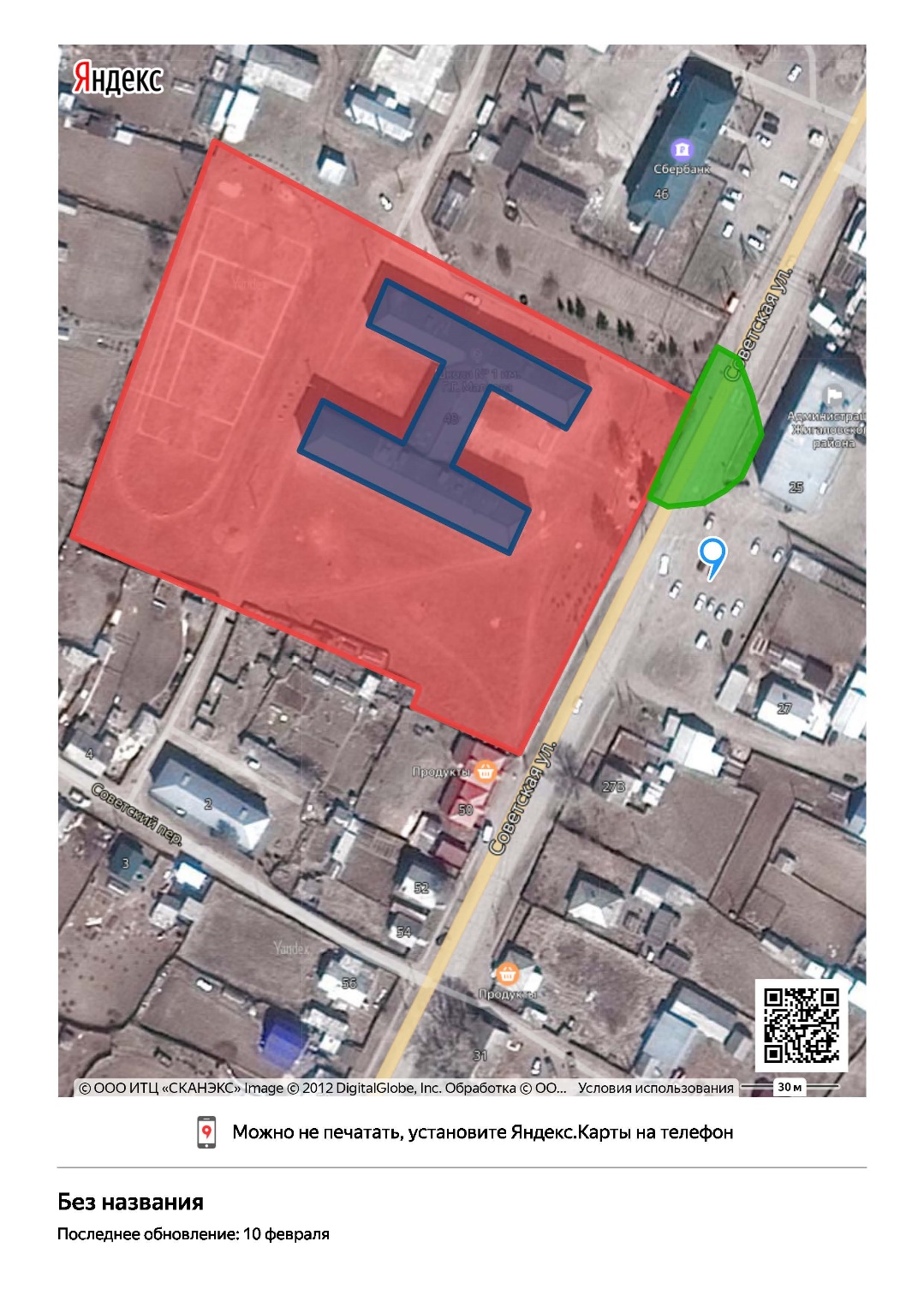 	-граница прилегающих территорий,на которой не допускается розничная продажа                 алкогольной продукции;	-организация;                 -обособленная территория организацииМуниципальное казенное общеобразовательное учреждение                    Жигаловская средняя общеобразовательная школа № 2Юридический адрес:666402, Иркутская область,Жигаловский район,р.п. Жигалово,  ул.Сосновая, 1А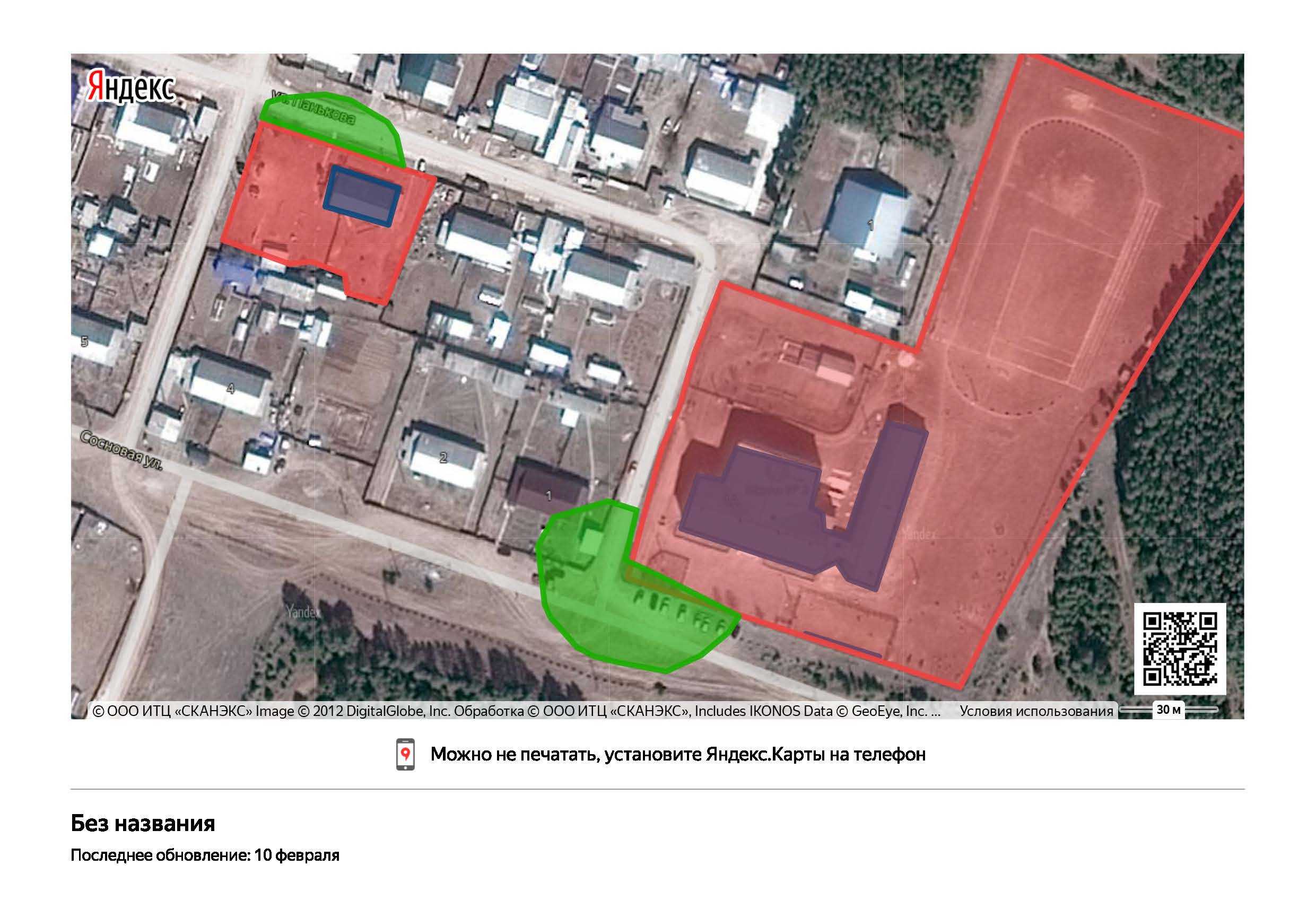      -граница прилегающей территории,на которой не допускается розничная 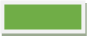                            продажа алкогольной продукции     - организация;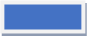     - обособленная территория организации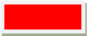 Муниципальное казенное дошкольное общеобразовательное учреждение детский сад «Якорек»Юридический адрес: 666402, Иркутская область,Жигаловский район,р.п. Жигалово, пер.Рабочий, 1
-граница прилегающей территории,на которой не допускается розничная 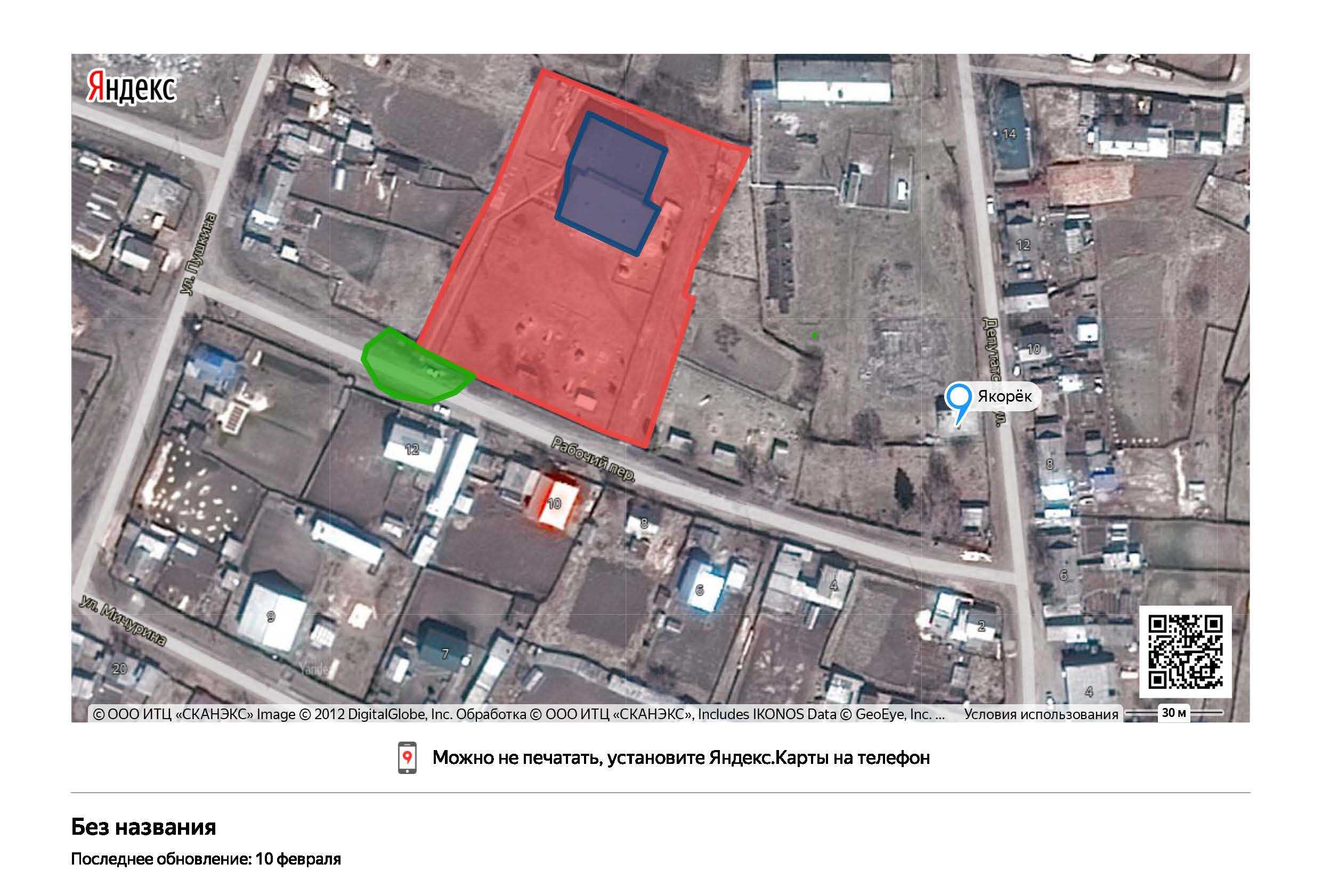                        продажа алкогольной продукции- организация;- обособленная территория организацииМуниципальное казенное дошкольное общеобразовательное учреждение детский сад «Березка»Юридический адрес: 666402, Иркутская область,Жигаловский район,р.п. Жигалово, ул.Левина, 11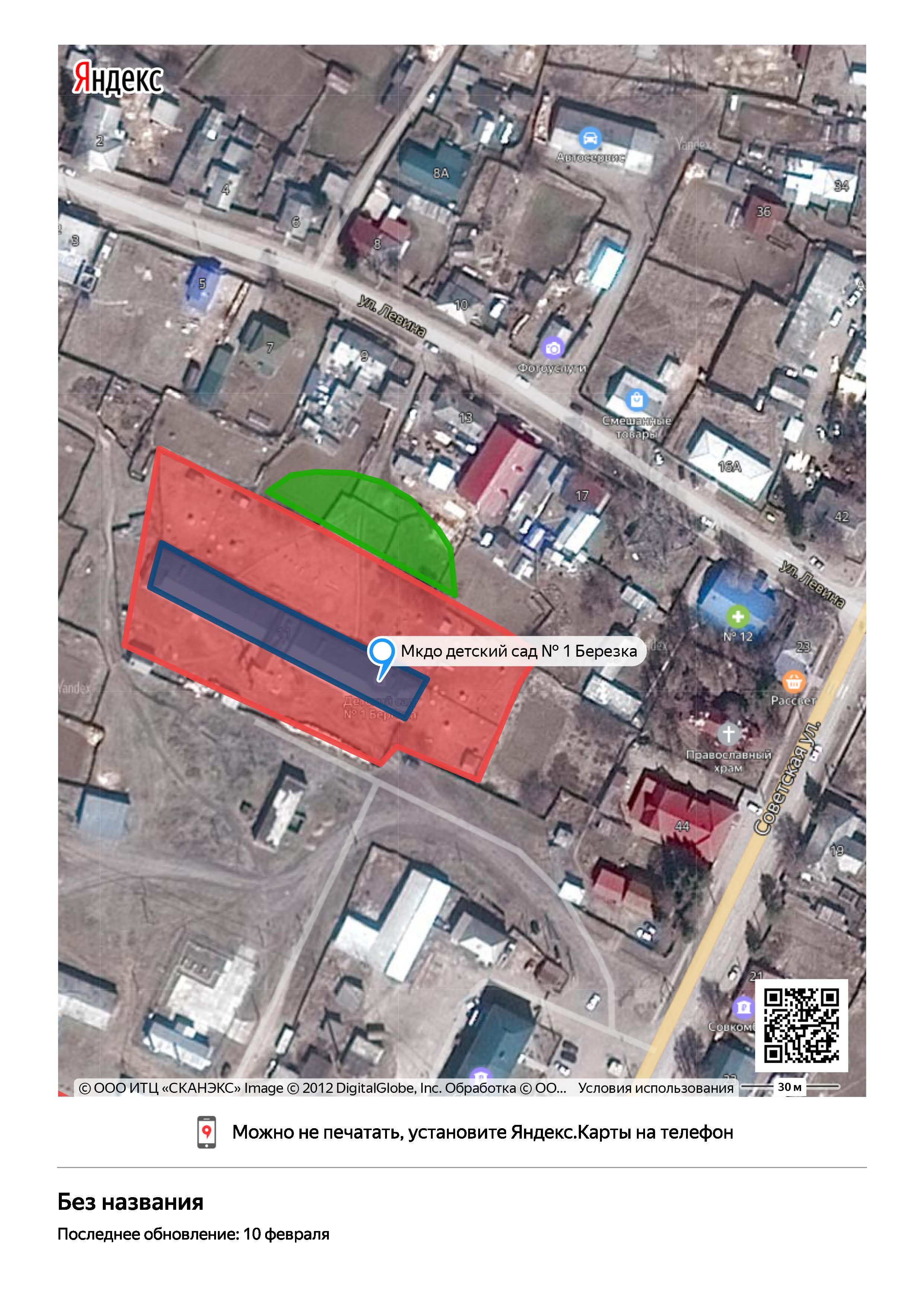  -граница прилегающей территории,на которой не допускается розничная                        продажа алкогольной продукции;  -организация;  -обособленная территория организацммМуниципальное казенное дошкольное общеобразовательное учреждение детский сад «Геолог» Юридический адрес: 666402, Иркутская область,Жигаловский район,р.п. Жигалово, ул.Панькова, 8 -граница прилегающей территории,на которой не допускается розничная                     продажа алкогольной продукции; -организация; - обособленная территория организацммМуниципальное казенное дошкольное общеобразовательное учреждение детский сад «Колобок»Юридический адрес: 666402, Иркутская область,Жигаловский район,р.п. Жигалово, ул.Пролетарская, 4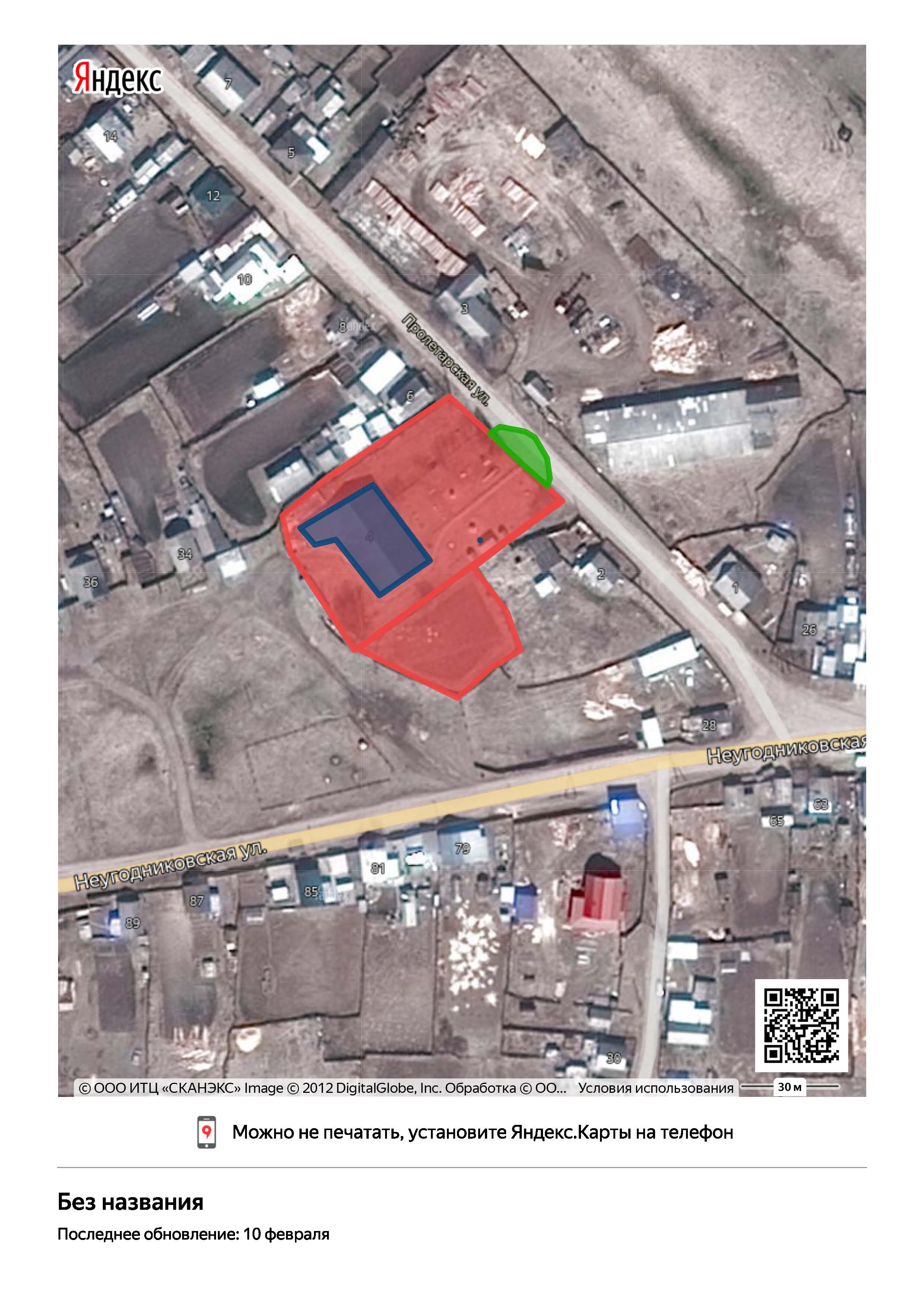 -граница прилегающей территории,на которой не допускается розничная                           продажа алкогольной продукции;- организация;- обособленная территория организацииМуниципальное казенное дошкольное общеобразовательное учреждение детский сад «Колокольчик»Юридический адрес:666402, Иркутская область,Жигаловский район,р.п. Жигалово, ул.Рабочая, 3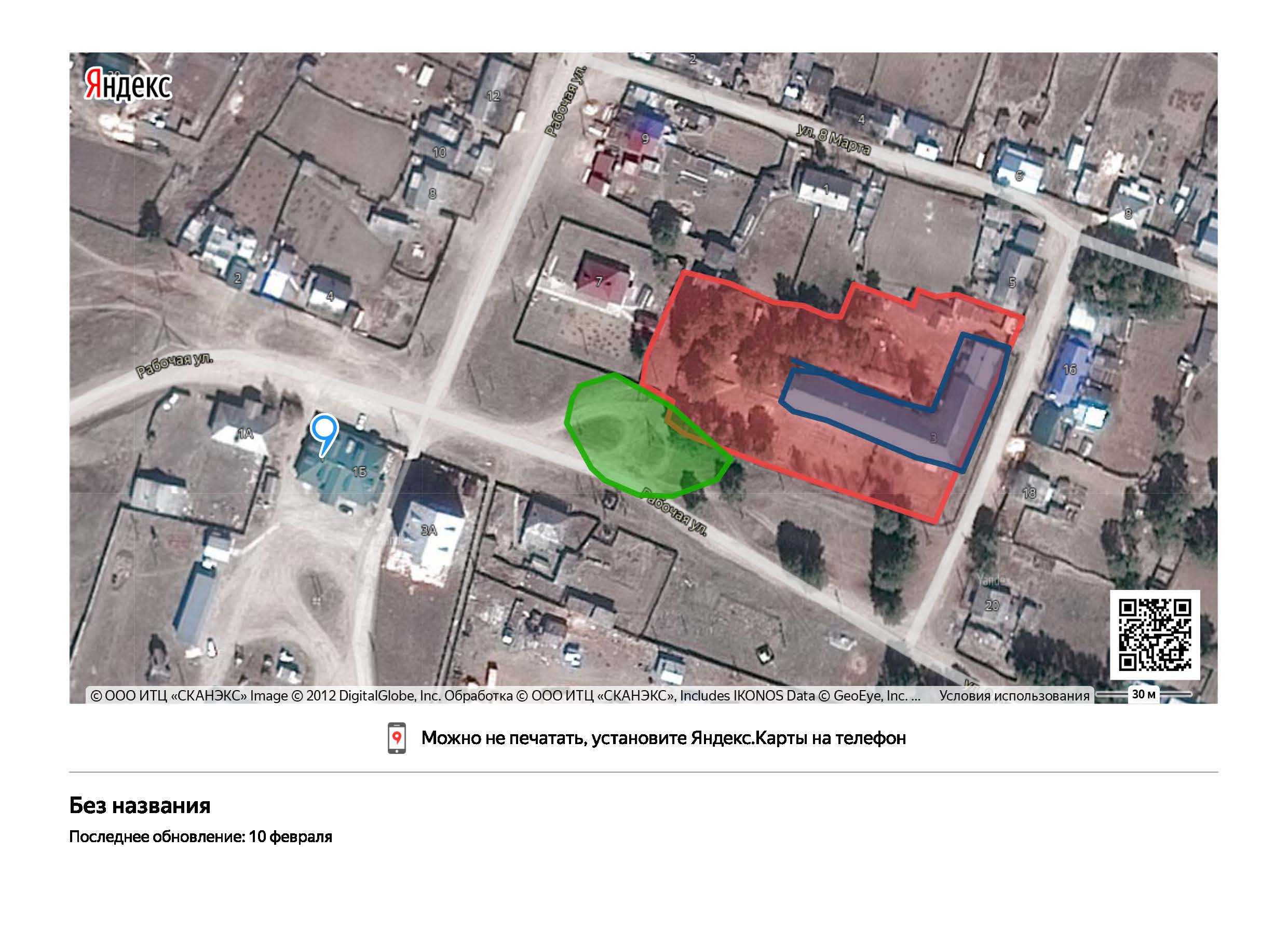  -граница прилегающей территории,на которой не допускается розничная                           продажа алкогольной продукции; -организация; -обособленная территория организацииМуниципальное казенное образовательное учреждение дополнительного образования детей Детско-юношеская спортивная школаЮридический адрес: 666402, Иркутская область,Жигаловский район,р.п. Жигалово, ул.Партизанская, 46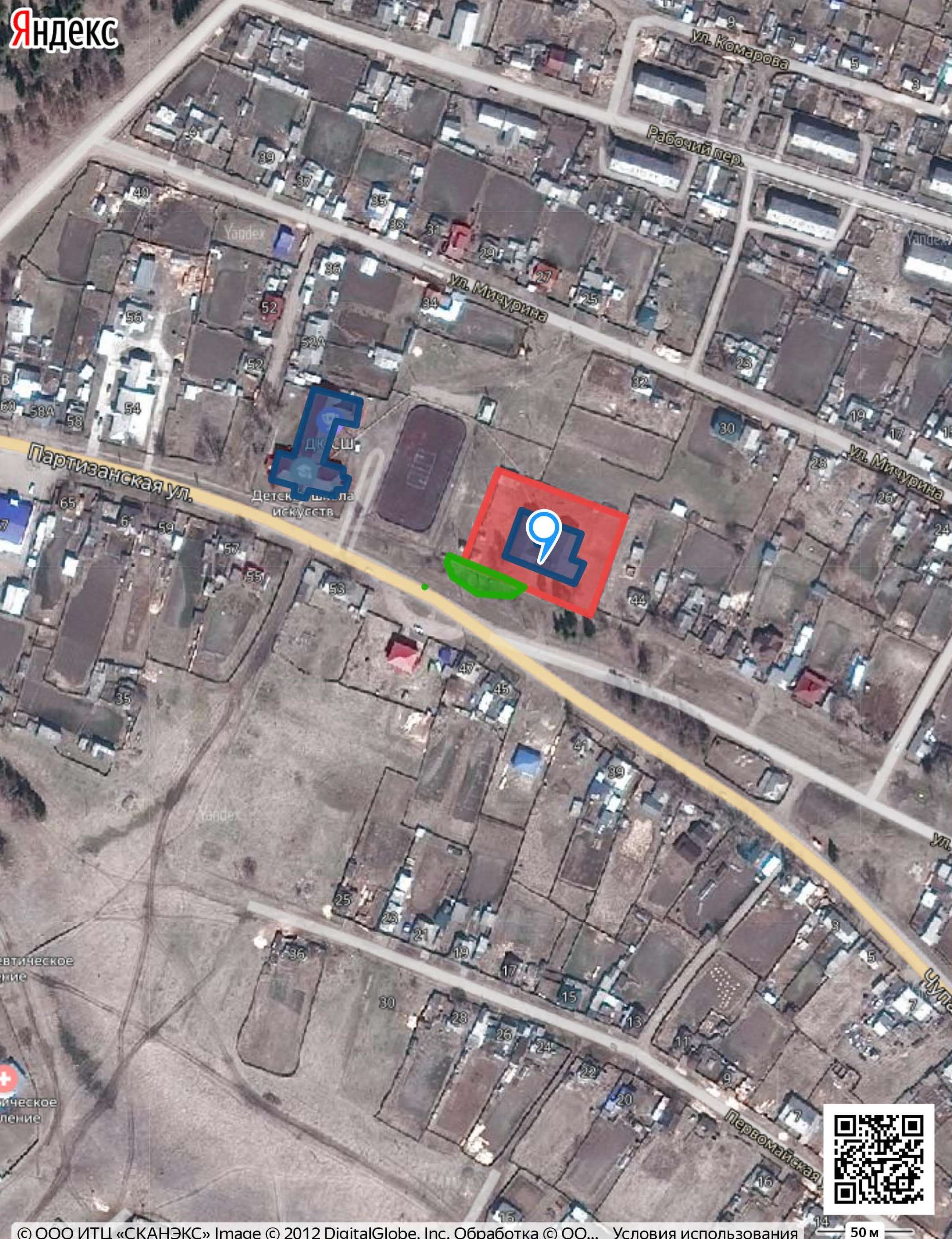  -граница прилегающей территории,на которой не допускается розничная                           продажа алкогольной продукции; -организация; -обособленная территория организацииМуниципальное казенное образовательное учреждение дополнительного образования детей Дом детского творчестваЮридический адрес: 666402, Иркутская область,Жигаловский район,р.п. Жигалово, ул. Колчанова, 16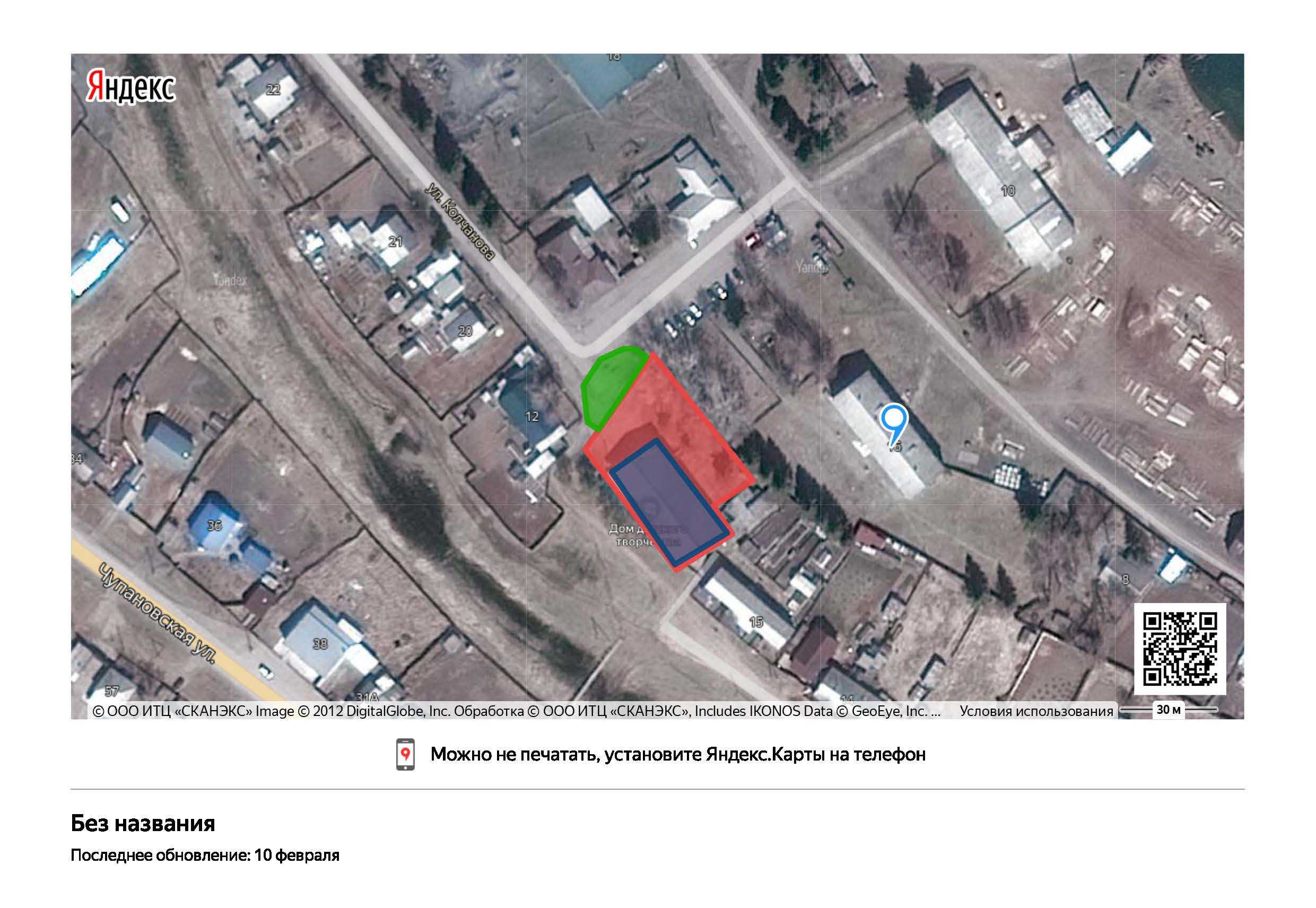  граница прилегающей территории,на которой не допускается розничная                           продажа алкогольной продукции; организация;-обособленная территория организацииМуниципальное казенное учреждение культуры Детская школа искусствЮридический адрес: 666402, Иркутская область,Жигаловский район,р.п. Жигалово, ул. Партизанская, 48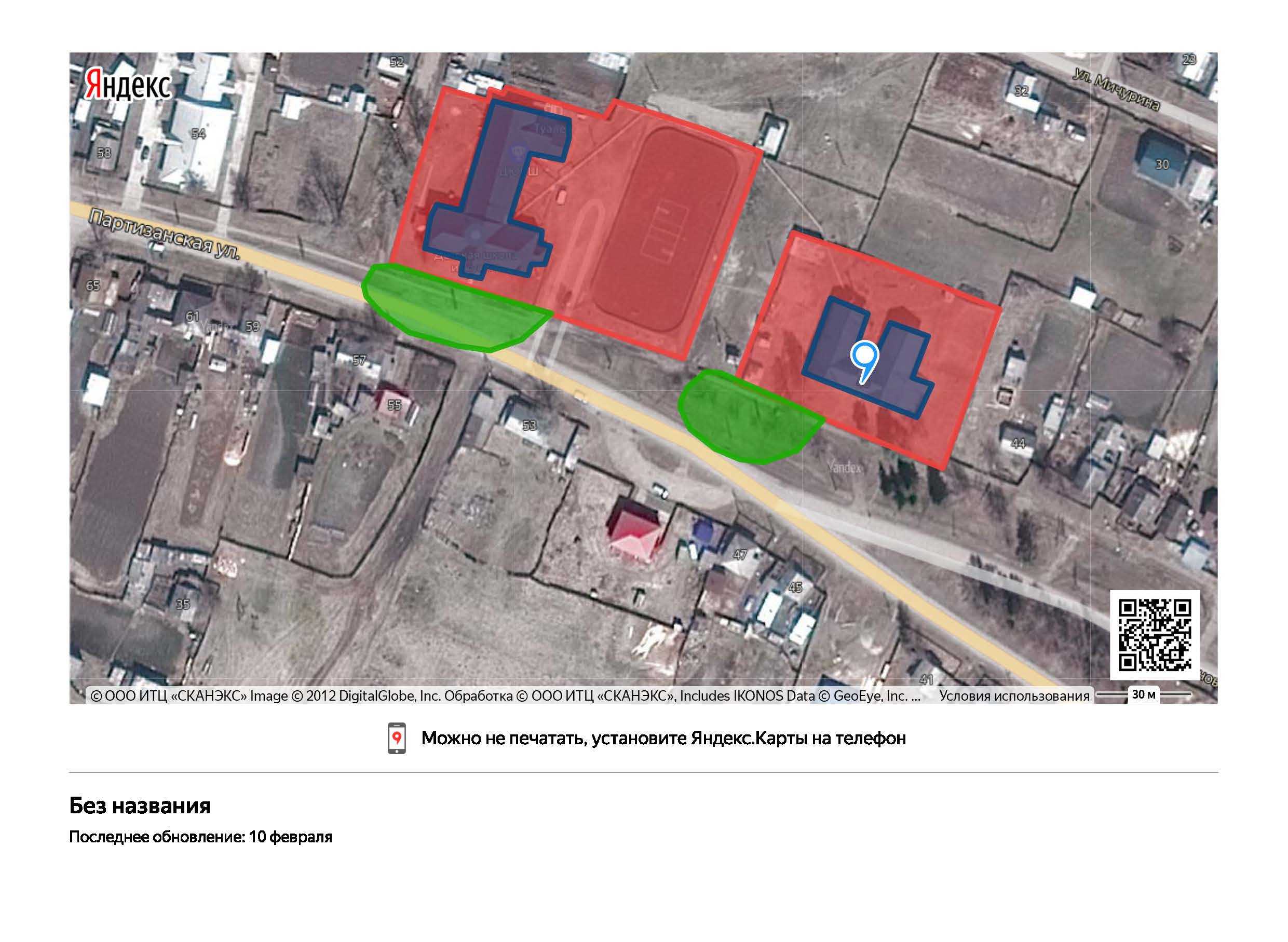  -граница прилегающей территории,на которой не допускается розничная                           продажа алкогольной продукции; -организация; -обособленная территория организации11. Областное государственное бюджетное учреждение здравоохранения «Жигаловская районная больница»  ,( Юридический адрес:666402, Иркутская область,Жигаловский район,р.п. Жигалово ул.Левина,18) 12 Поликлиника р.п. Жигалово, ул. Советская, 13
-граница прилегающей территории,на которой не допускается розничная 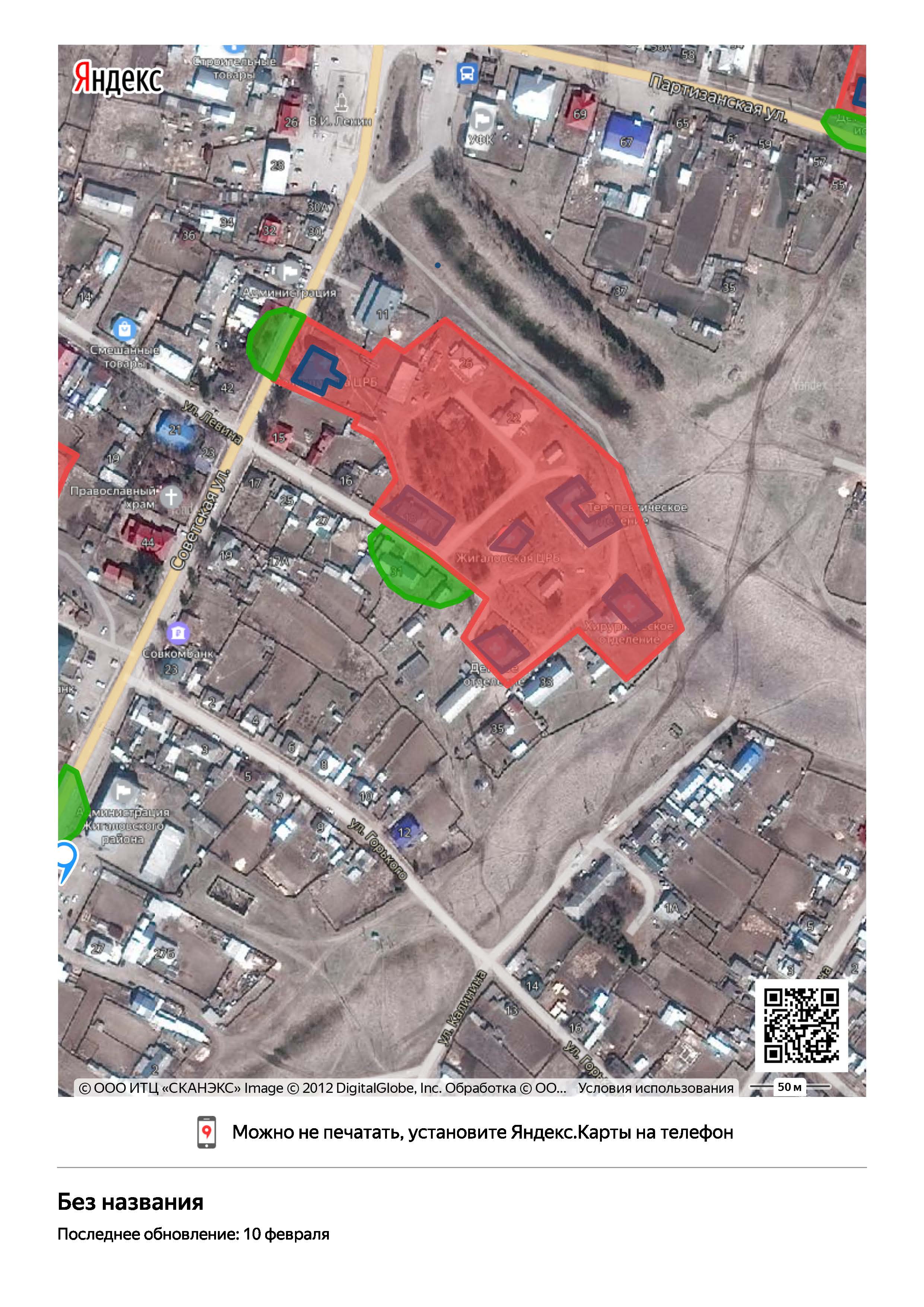                           продажа алкогольной продукции;-организация;-обособленная территория организации13.СтадионЮридический адрес: 666402, Иркутская область,Жигаловский район,р.п. Жигалово, ул. Весенняя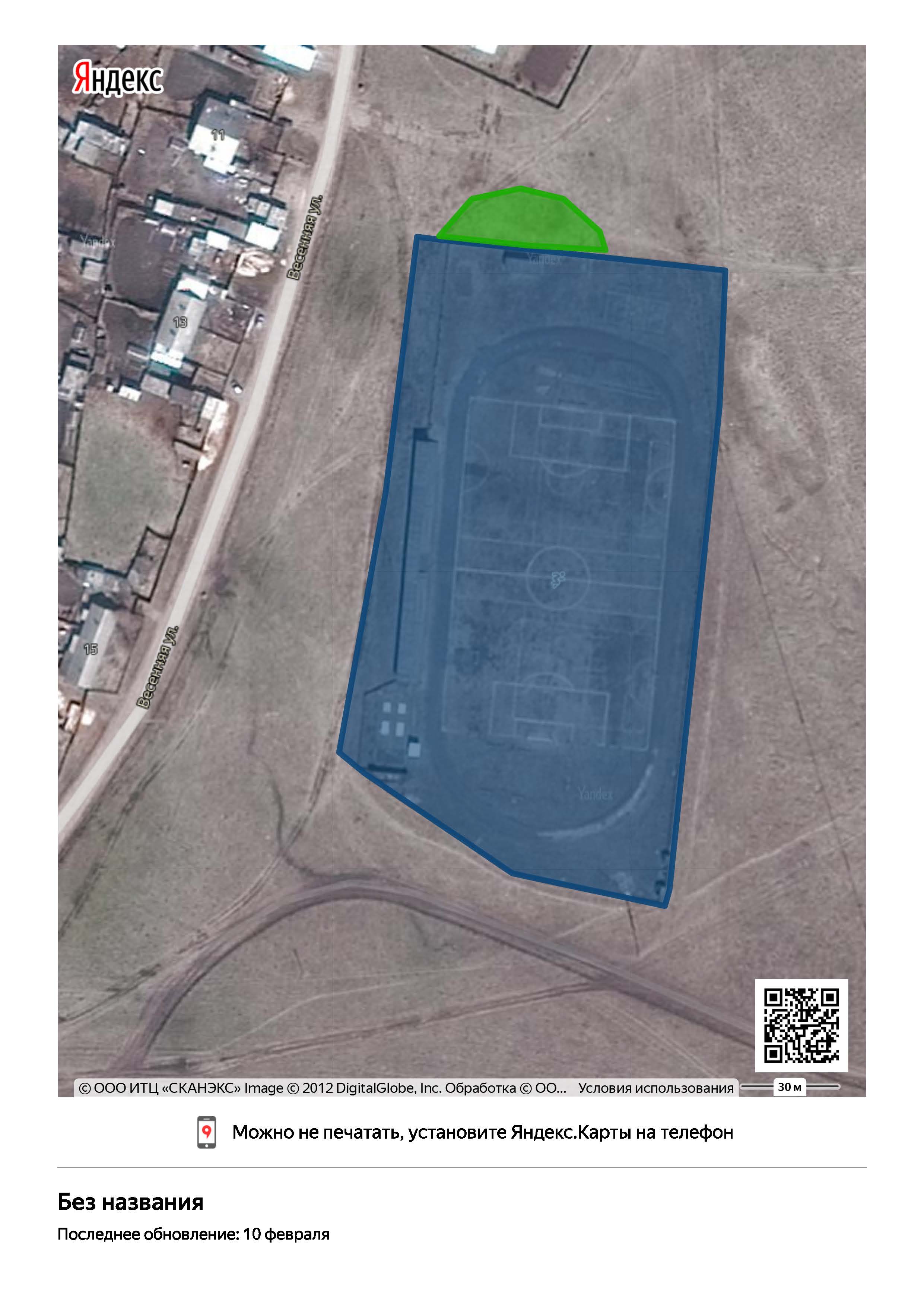  граница прилегающей территории,на которой не допускается розничная                           продажа алкогольной продукции; сооружение14.Муниципальное казенное учреждение культуры межпоселенческий дом культурыЮридический адрес: 666402, Иркутская область,Жигаловский район,р.п. Жигалово, ул. Советская, 11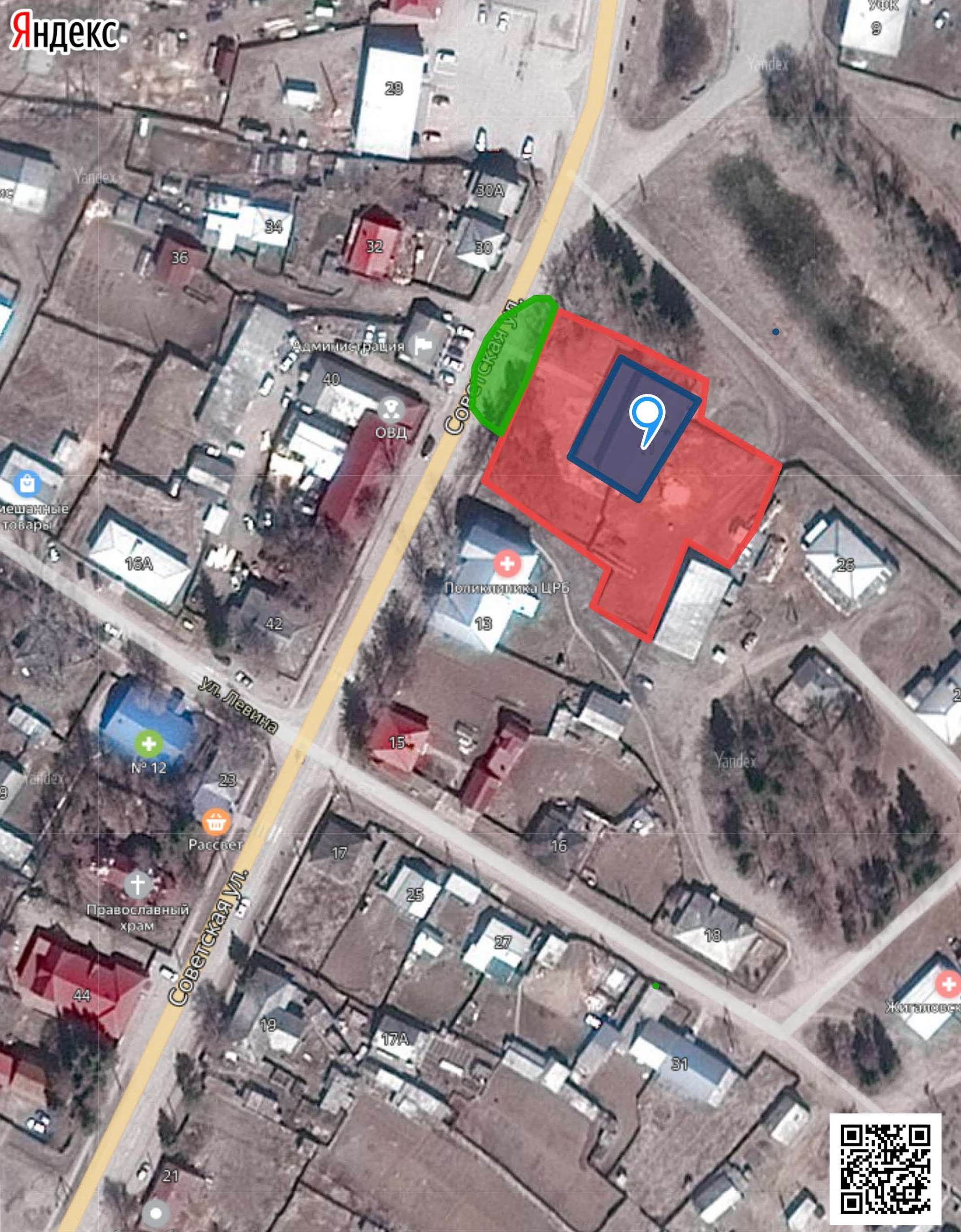  граница прилегающей территории,на которой не допускается розничная                           продажа алкогольной продукции; организация; обособленная территория организации15.Муниципальное казенное общеобразовательное учреждение Дальнезакорская средняя общеобразовательная школаЮридический адрес: 666418, Иркутская область,Жигаловский район,с. Дальняя Закора ,ул. Школьная д.4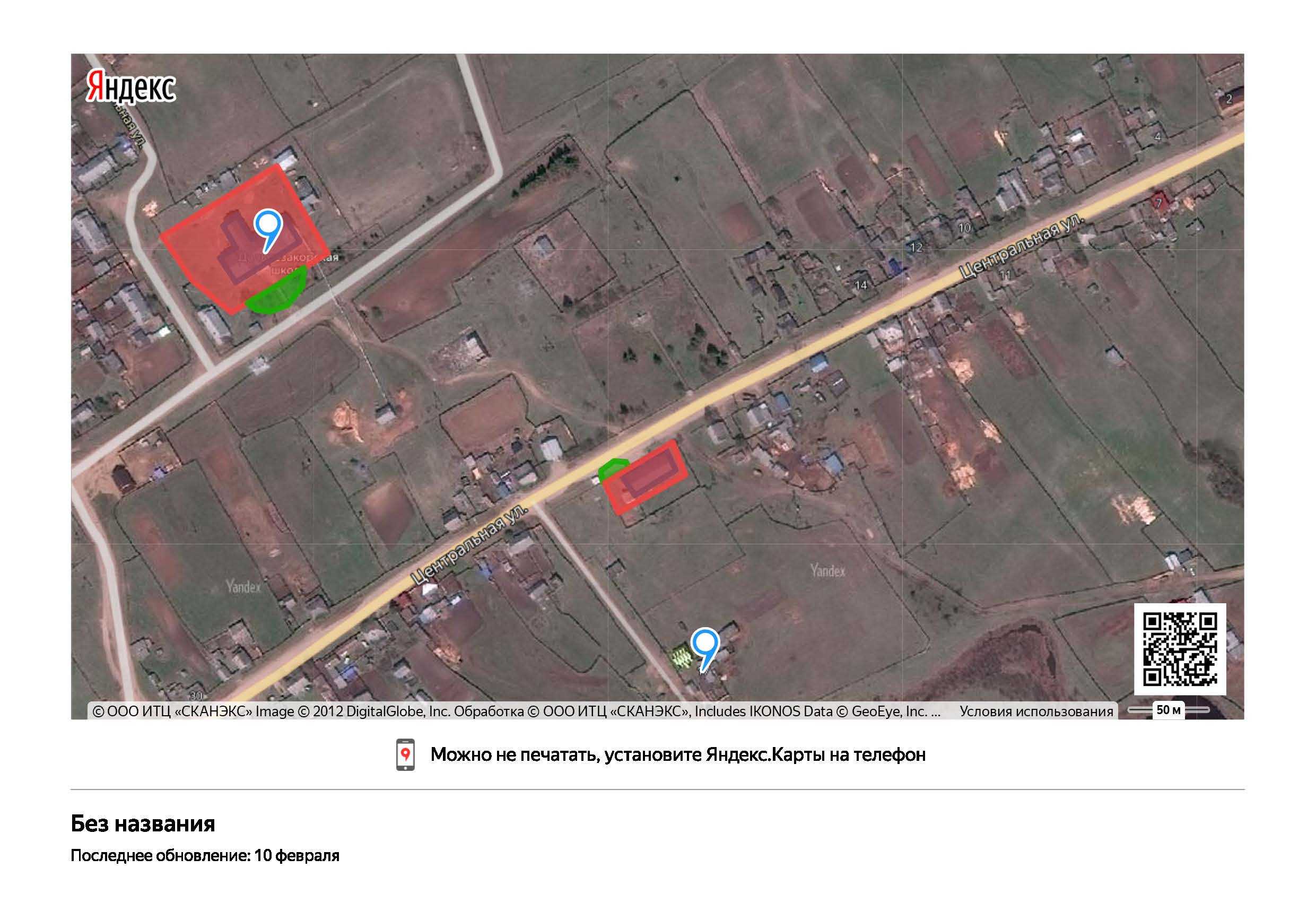  граница прилегающей территории,на которой не допускается розничная                           продажа алкогольной продукции; организация; обособленная территория организации16.Муниципальное казенное дошкольное учреждение детский сад №11 Юридический адрес: 666418, Иркутская область,Жигаловский район,с. Дальняя Закора, ул. Трактовая, 71 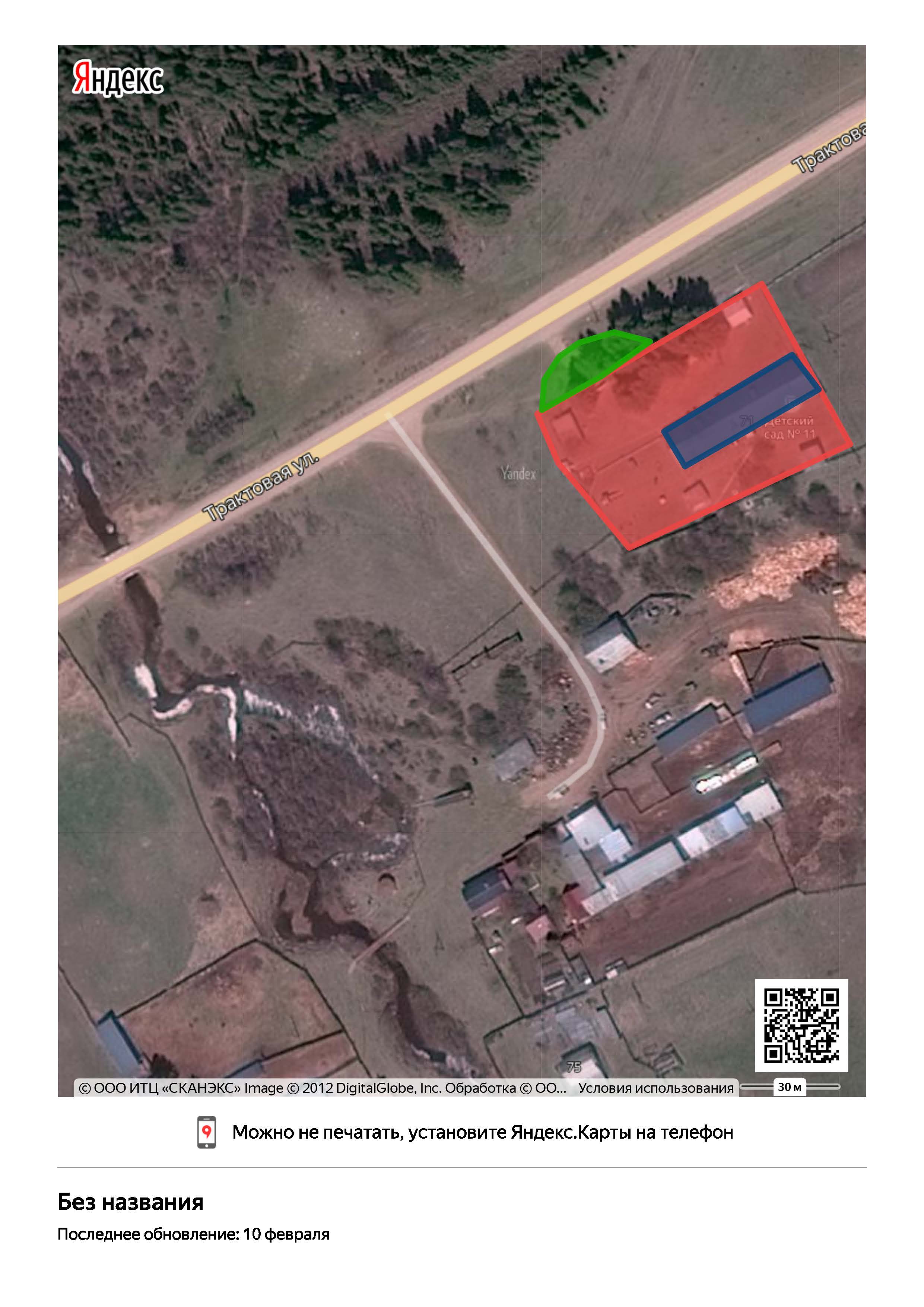  граница прилегающей территории,на которой не допускается розничная                           продажа алкогольной продукции; организация; обособленная территория организации17.Муниципальное казенное общеобразовательное учреждение Дальнезакорская средняя общеобразовательная школа структурное подразделение Тыптинская начальная школаЮридический адрес: 666418, Иркутская область,Жигаловский район,д. Тыпта,  ул. Таежная. д.7, кв.10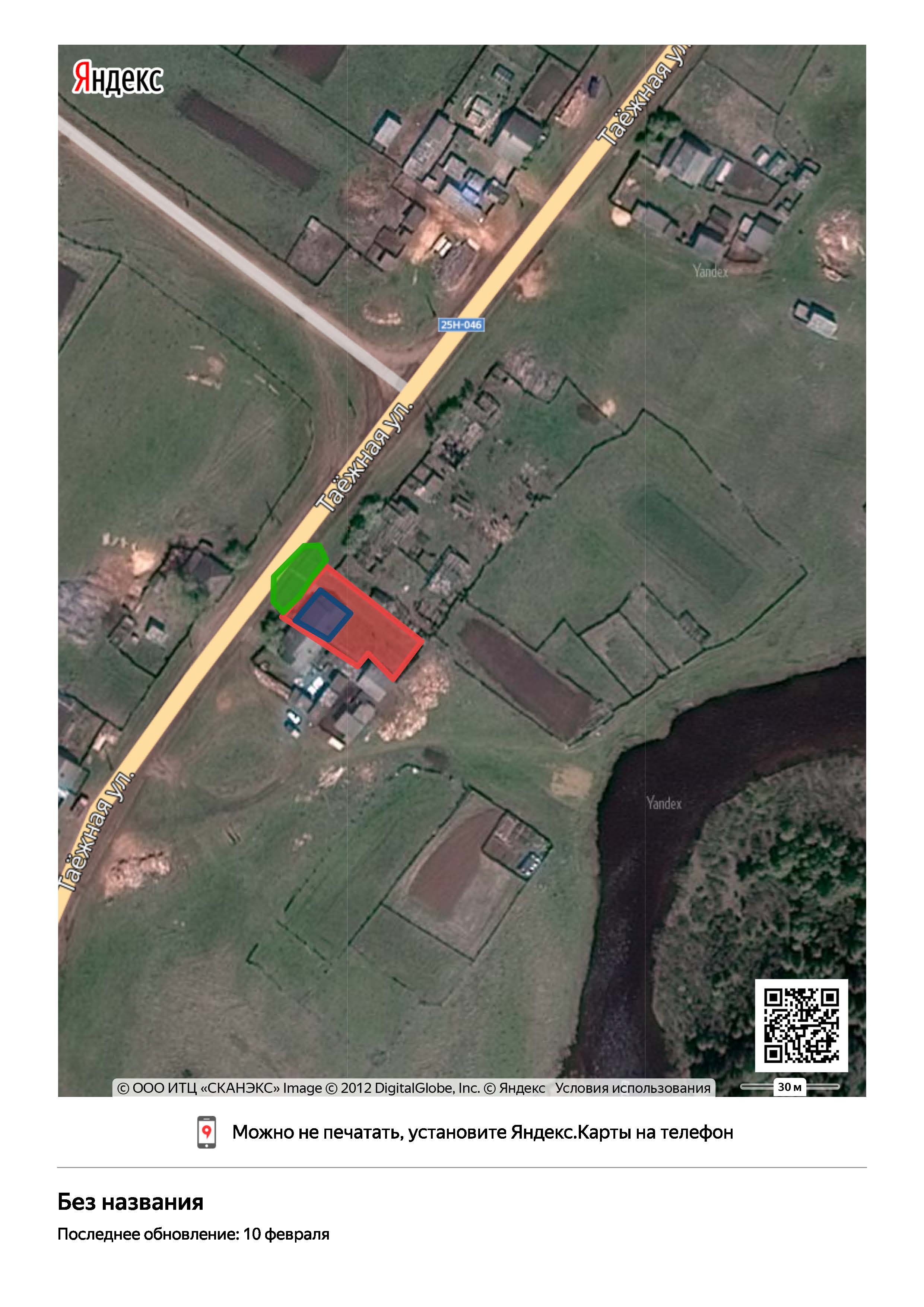  граница прилегающей территории,на которой не допускается розничная                           продажа алкогольной продукции; организация; обособленная территория организации18.Областное государственное  бюджетное учреждение здравоохранения  "Жигаловская районная больница "Дальнезакорский фельдшерско-акушерский пунктЮридический адрес: 666418, Иркутская область,Жигаловский район,с. Дальняя Закора, ул. Центральная д.19 граница прилегающей территории,на которой не допускается розничная                           продажа алкогольной продукции; организация; обособленная территория организации19.Областное государственное  бюджетное учреждение здравоохранения  "Жигаловская районная больница "Каченский фельдшерско-акушерский пунктЮридический адрес: 666418, Иркутская область,Жигаловский район,с. Качень, ул. Речная, 5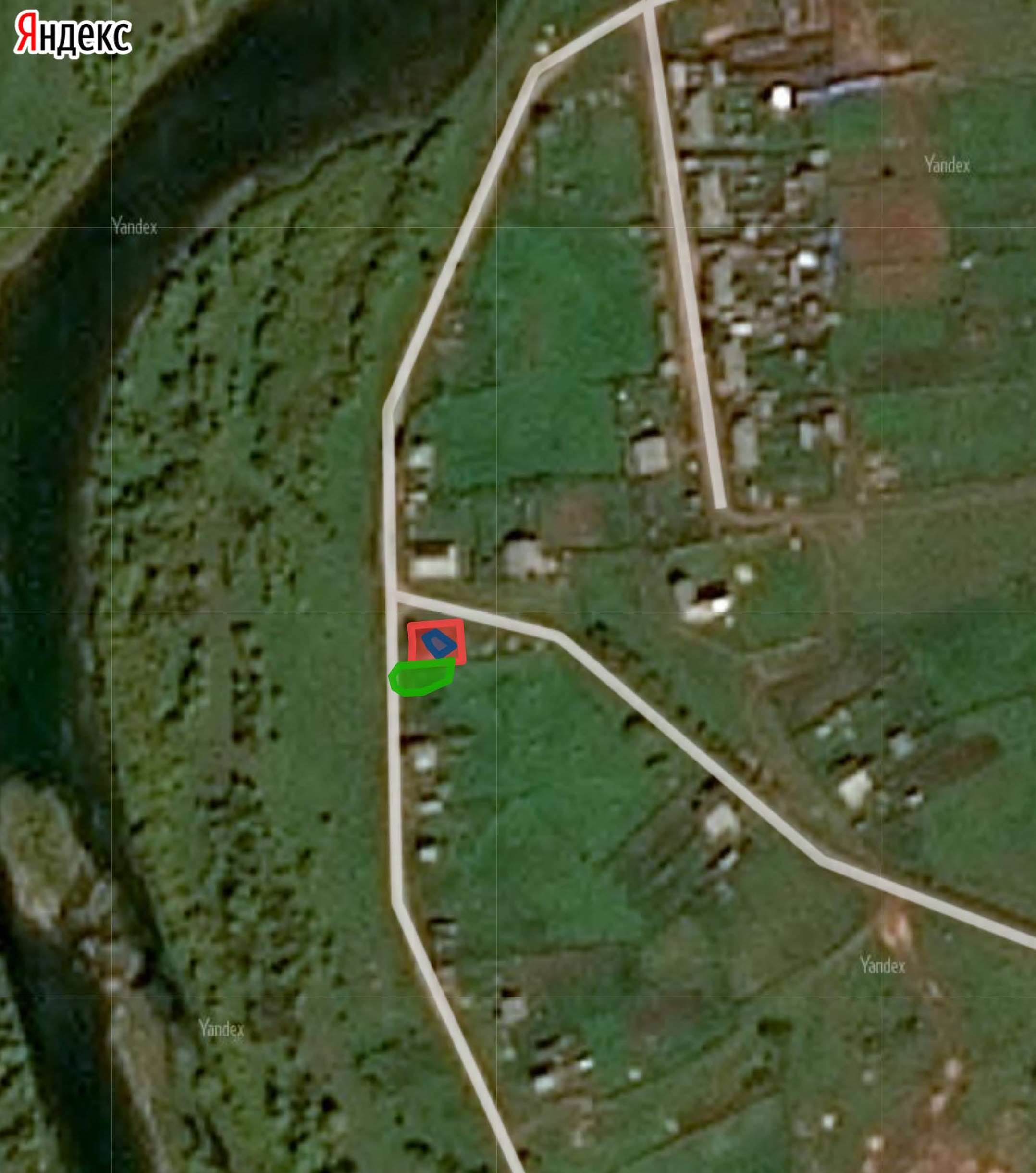        граница прилегающей территории,на которой не допускается розничная                           продажа алкогольной продукции; организация; обособленная территория организации20.Муниципальное казенное образовательное учреждения Знаменская общеобразовательная средняя школа.Юридический адрес: 666411, Иркутская область,Жигаловский район, с. Знаменка, ул. Школьная, 1А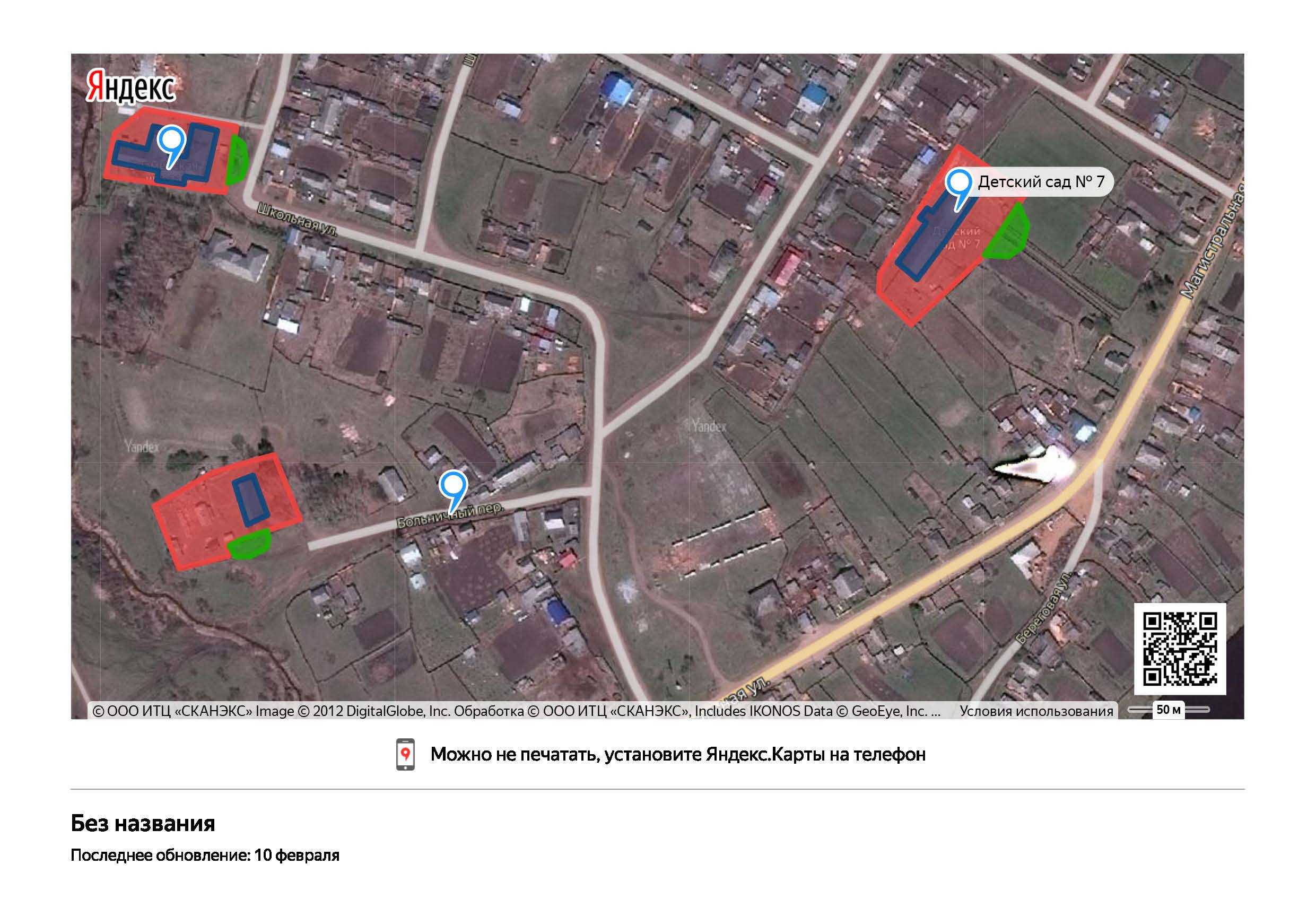  граница прилегающей территории,на которой не допускается розничная                           продажа алкогольной продукции; организация; обособленная территория организации21.Муниципальное казенное образовательное учреждения Знаменская общеобразовательная средняя школа.структурное подразделение               Нижне-слободская начальная школаЮридический адрес: 666411, Иркутская область,. Жигаловский район, д. Нижняя Слобода, ул. Центральная, 13А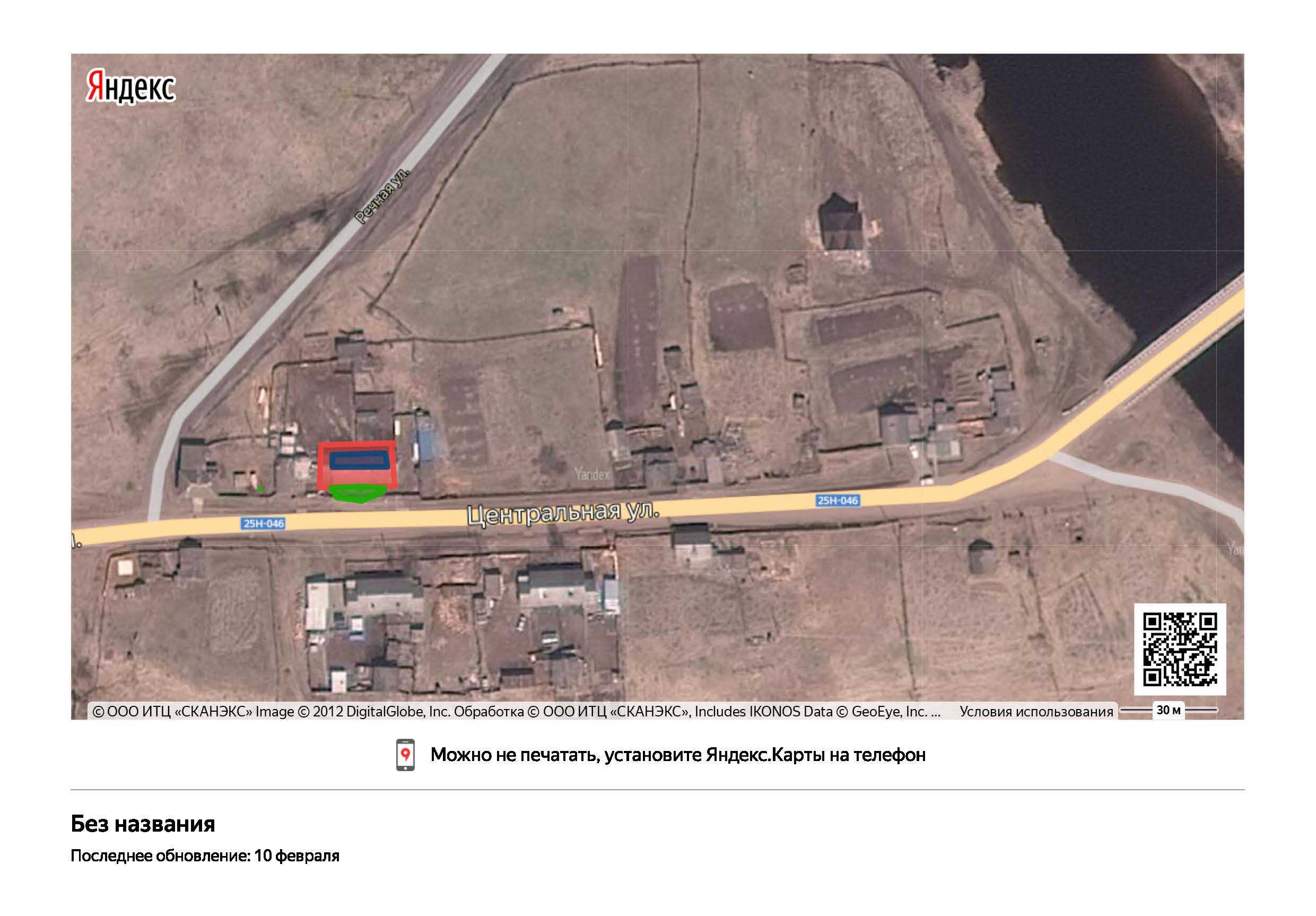  граница прилегающей территории,на которой не допускается розничная                           продажа алкогольной продукции; организация; обособленная территория организации22.Муниципальное казенное дошкольное образовательное учреждения                        « Детский сад № 7»Юридический адрес: 666411, Иркутская область,Жигаловский район, с. Знаменка, ул. Магистральная, 4А граница прилегающей территории,на которой не допускается розничная                           продажа алкогольной продукции; организация; обособленная территория организации23.Областное государственное бюджетное учреждение здравоохранения                 «Жигаловская районная больница» Знаменская участковая больница.Юридический адрес: 666411, Иркутская область, Жигаловский район, с. Знаменка, переуло Больничный, 1А граница прилегающей территории,на которой не допускается розничная                           продажа алкогольной продукции; организация; обособленная территория организации24.Областное государственное бюджетное учреждение здравоохранения «Жигаловская районная больница» Нижнеслободский фельдшерский акушерский пункт.Юридический адрес: 666411, Иркутская область, Жигаловский район, д. Нижняя Слобода, ул. Центральная, 40 А граница прилегающей территории,на которой не допускается розничная                           продажа алкогольной продукции; организация; обособленная территория организации              25.Муниципальное казённое общеобразовательное учреждение Лукиновская основная общеобразовательная школаЮридический адрес666414, Иркутская область, Жигаловский  район, с.Лукиново, ул.Полевая, 17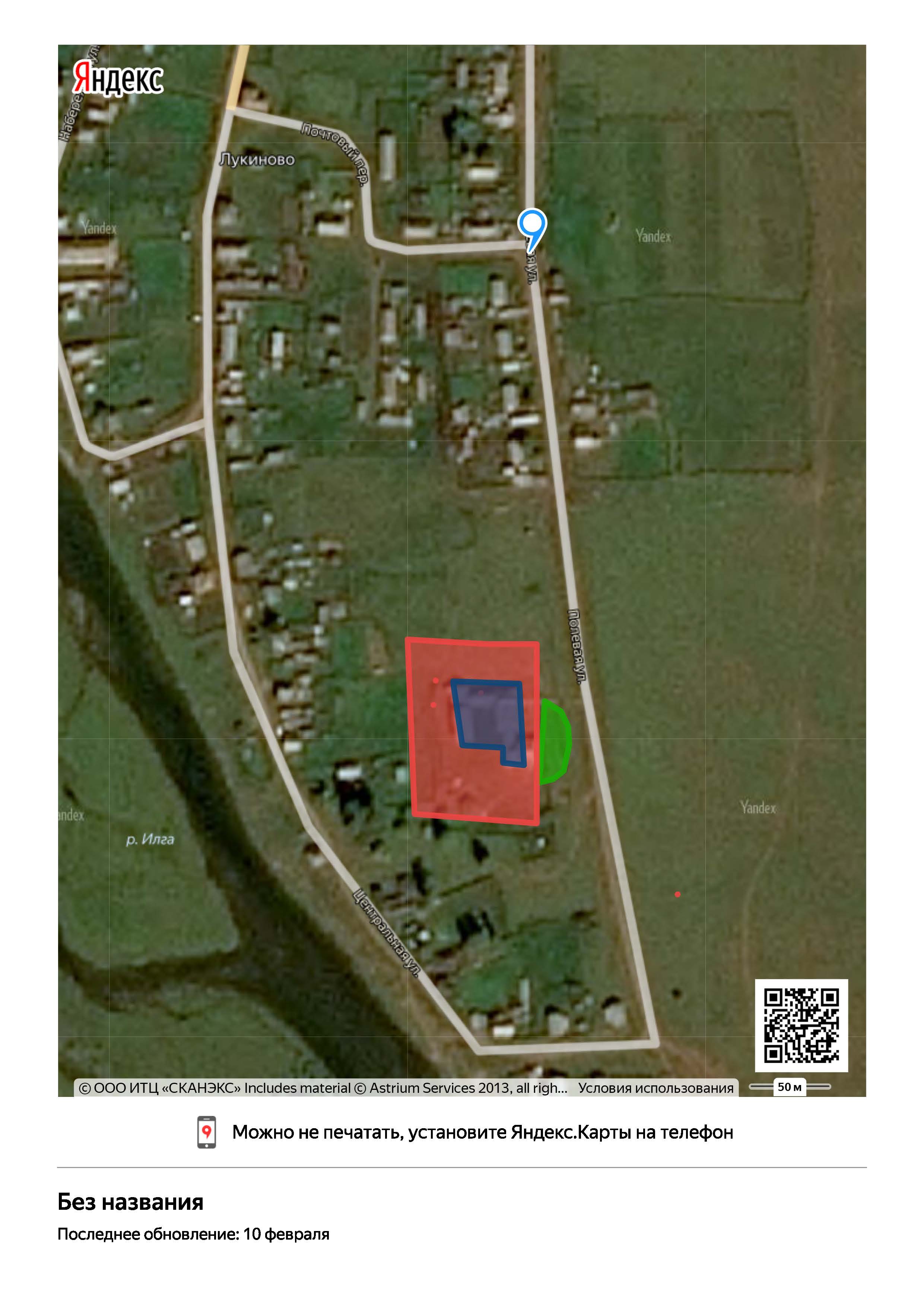  граница прилегающей территории,на которой не допускается розничная                           продажа алкогольной продукции; организация; обособленная территория организации26.Областное государственное бюджетное учреждение здравоохранения «Жигаловская районная больница» Лукиновский  фельдшерский акушерский пунктЮридический адрес: 666414, Иркутская область, Жигаловский район, с.Лукиново, ул.Центральная,д. 22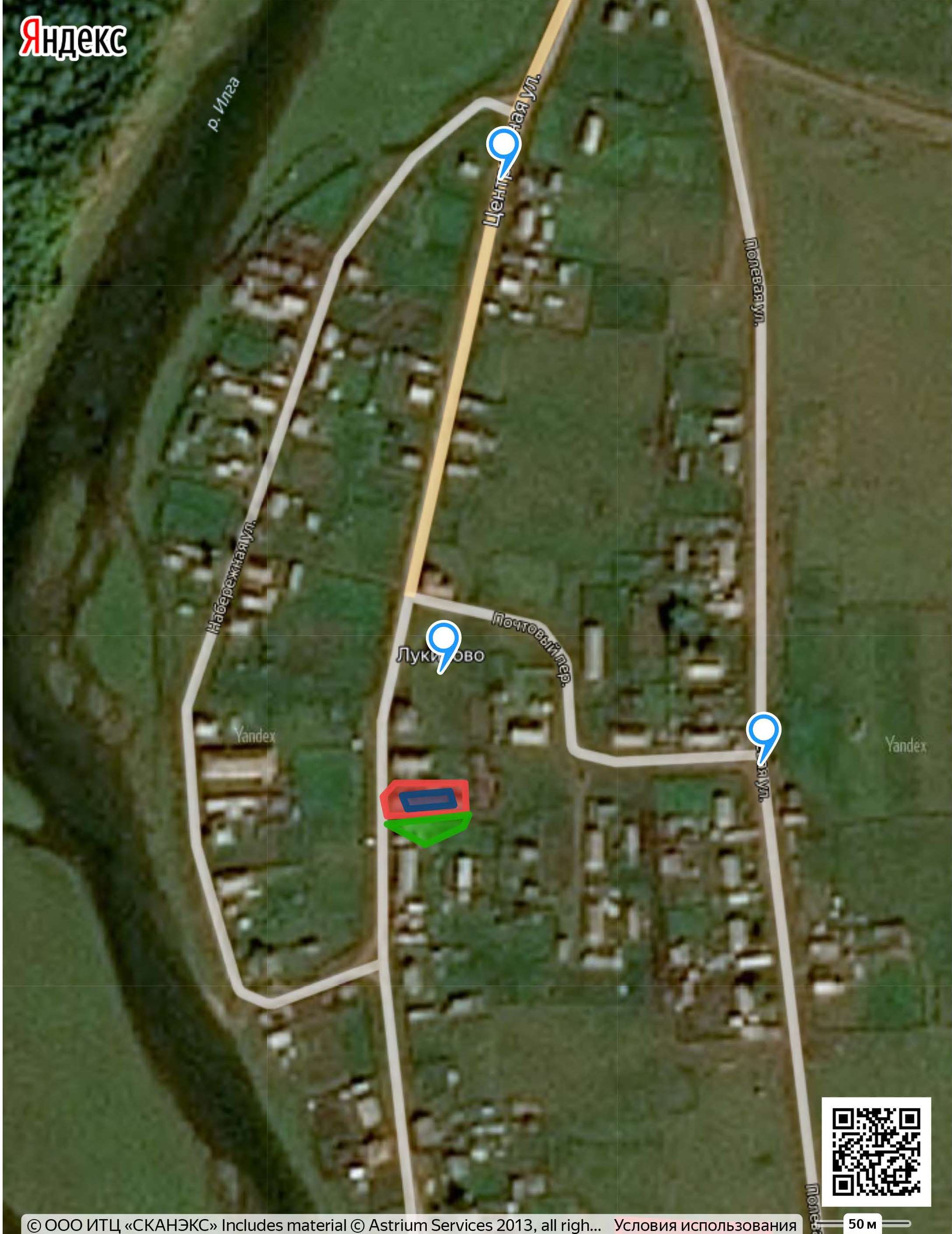  граница прилегающей территории,на которой не допускается розничная                           продажа алкогольной продукции; организация; обособленная территория организации27.Областное государственное бюджетное учреждение здравоохранения «Жигаловская районная больница» Байдоновский фельдшерский акушерский пунктЮридический адрес: 666414, Иркутская область, Жигаловский район, д.Бачай, ул, Молодежная,д. 5-2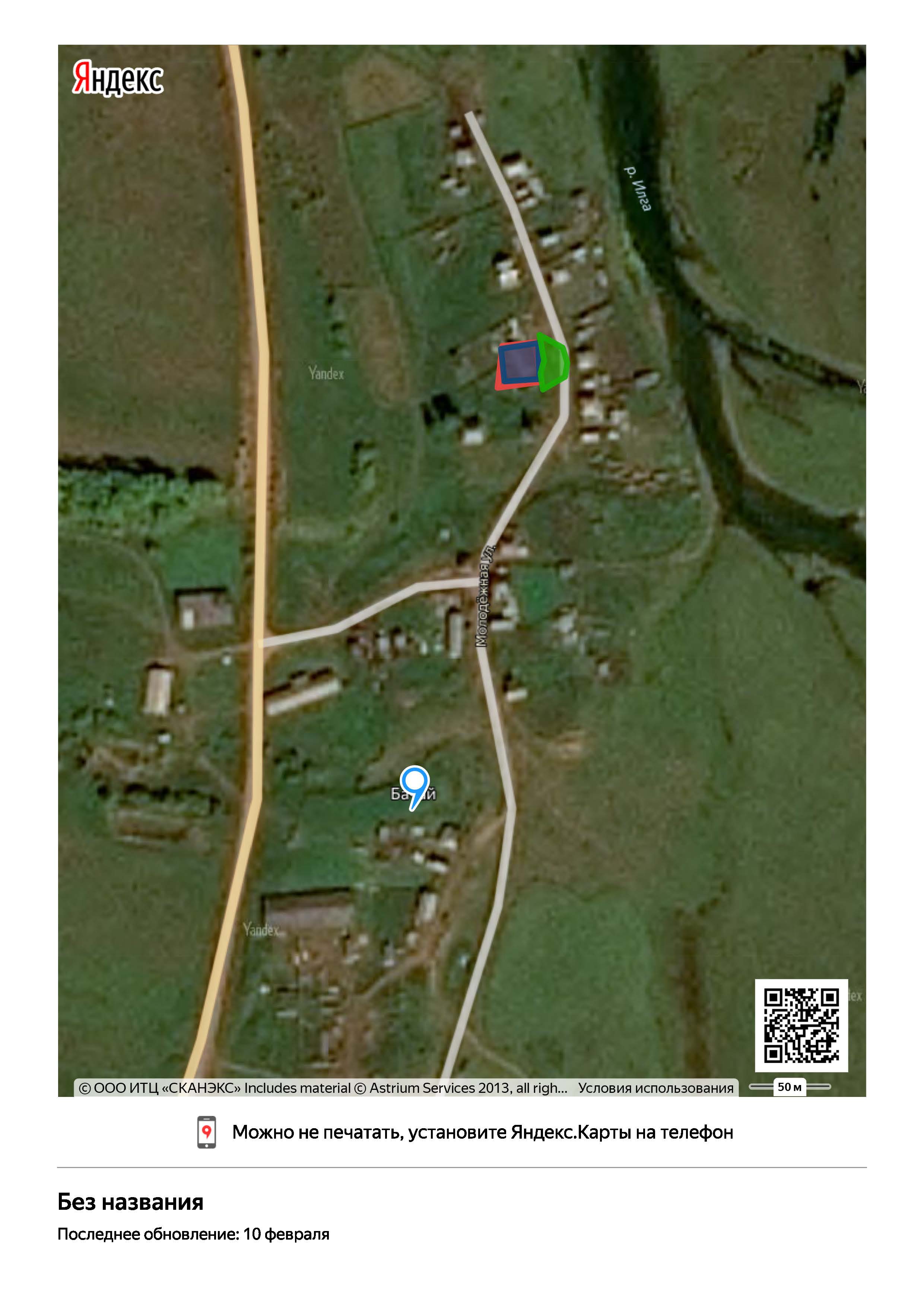  граница прилегающей территории,на которой не допускается розничная                           продажа алкогольной продукции; организация; обособленная территория организации28.Муниципальное казённое общеобразовательное учреждение Петровская основная общеобразовательная школаЮридический адрес: 666416, Иркутская область., Жигаловский район, с.Петрово, ул.Ленская, 50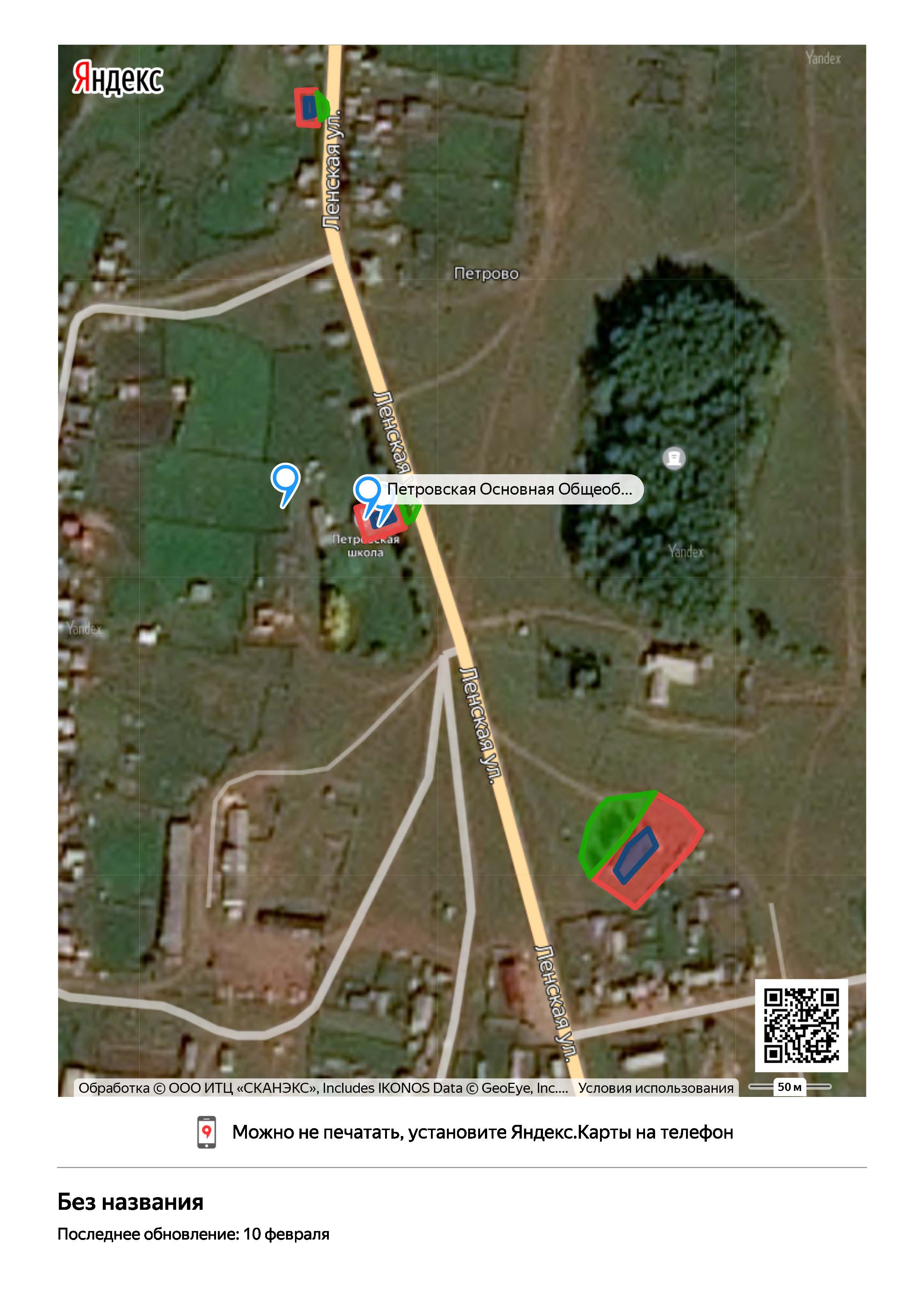  граница прилегающей территории,на которой не допускается розничная                           продажа алкогольной продукции; организация; обособленная территория организации29.Муниципальное казённое общеобразовательное учреждение Воробьёвская начальная школаЮридический адрес:666416, Иркутская область, Жигаловский район,д. Воробьёва, ул. Таёжная, 38/2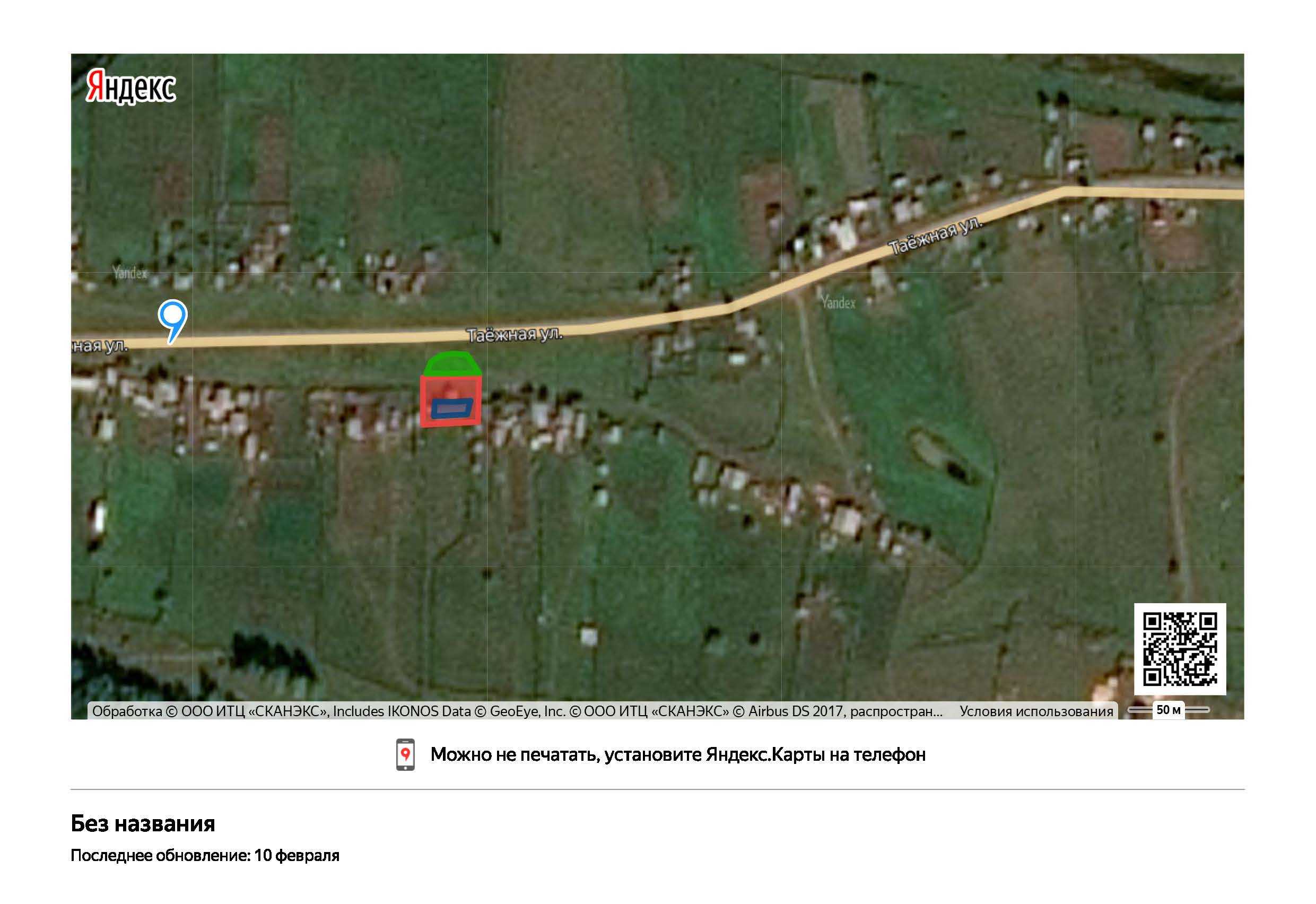  граница прилегающей территории,на которой не допускается розничная                           продажа алкогольной продукции; организация; обособленная территория организации30.Муниципальное казённое дошкольное учреждение детский сад «Солнышко»Юридический адрес: 666416, Иркутская область,Жигаловский район,с. Петрово, ул. Ленская, 69 граница прилегающей территории,на которой не допускается розничная                           продажа алкогольной продукции; организация; обособленная территория организации31Областное государственное бюджетное учреждение здравоохранения «Жигаловская районная больница» Петровский фельдшерско-акушерский пунктЮридический адрес: 666416, Иркутская область,Жигаловский район,с. Петрово, ул. Ленская, 38/1) граница прилегающей территории,на которой не допускается розничная                           продажа алкогольной продукции; организация; обособленная территория организации32.Областное государственное бюджетное учреждение здравоохранения «Жигаловская районная больница» Воробьёвский  фельдшерско-акушерский пунктЮридический адрес: 666416, Иркутская область,Жигаловский район,д. Воробьёва, ул. Таёжная, 14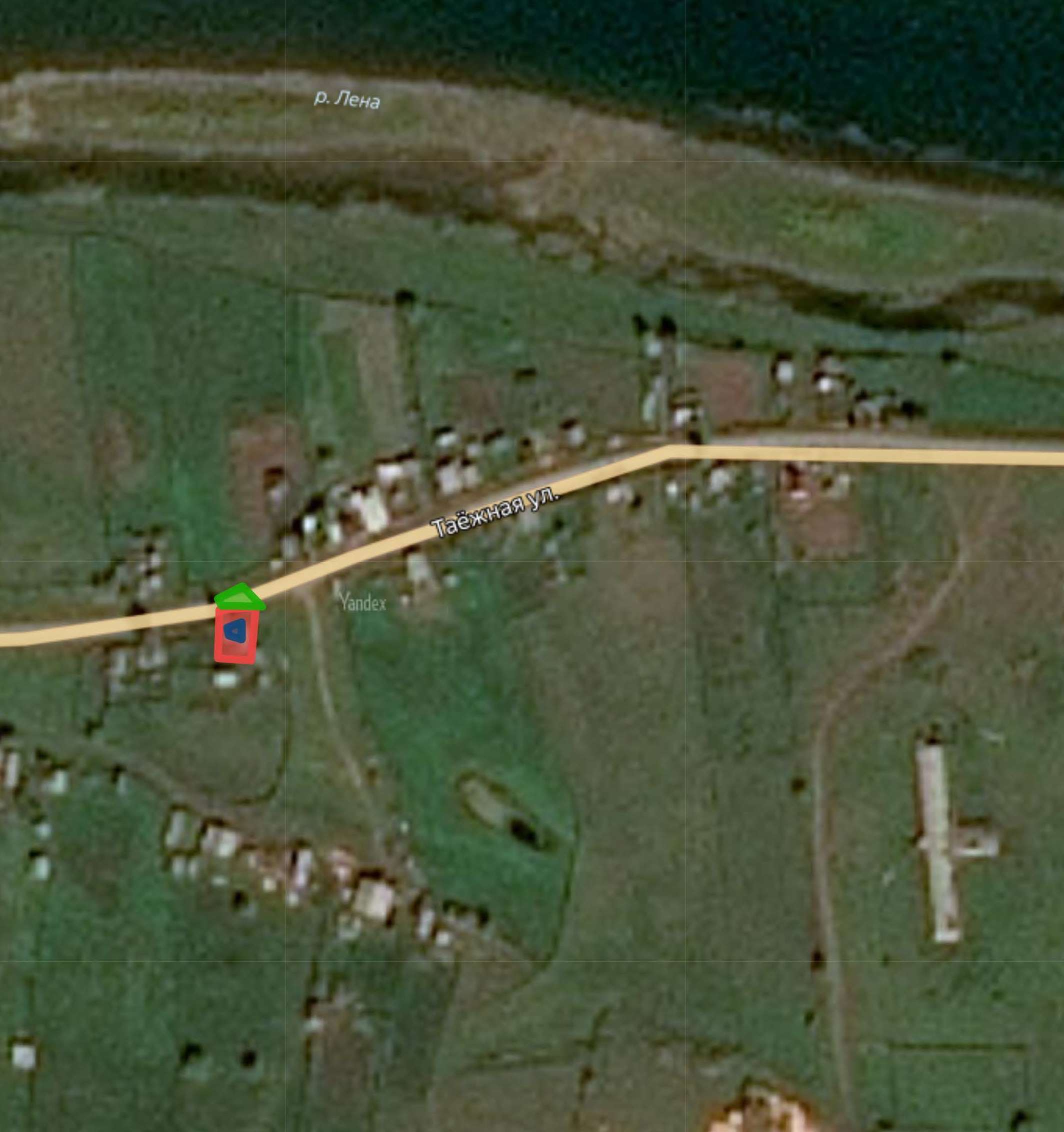  граница прилегающей территории,на которой не допускается розничная                           продажа алкогольной продукции; организация; обособленная территория организации33.Муниципальное казённое общеобразовательное учреждение Рудовская средняя общеобразовательная школаЮридический	 адрес: 666419, Иркутская область., Жигаловский район, с.Рудовка, ул.Куйбышева, 15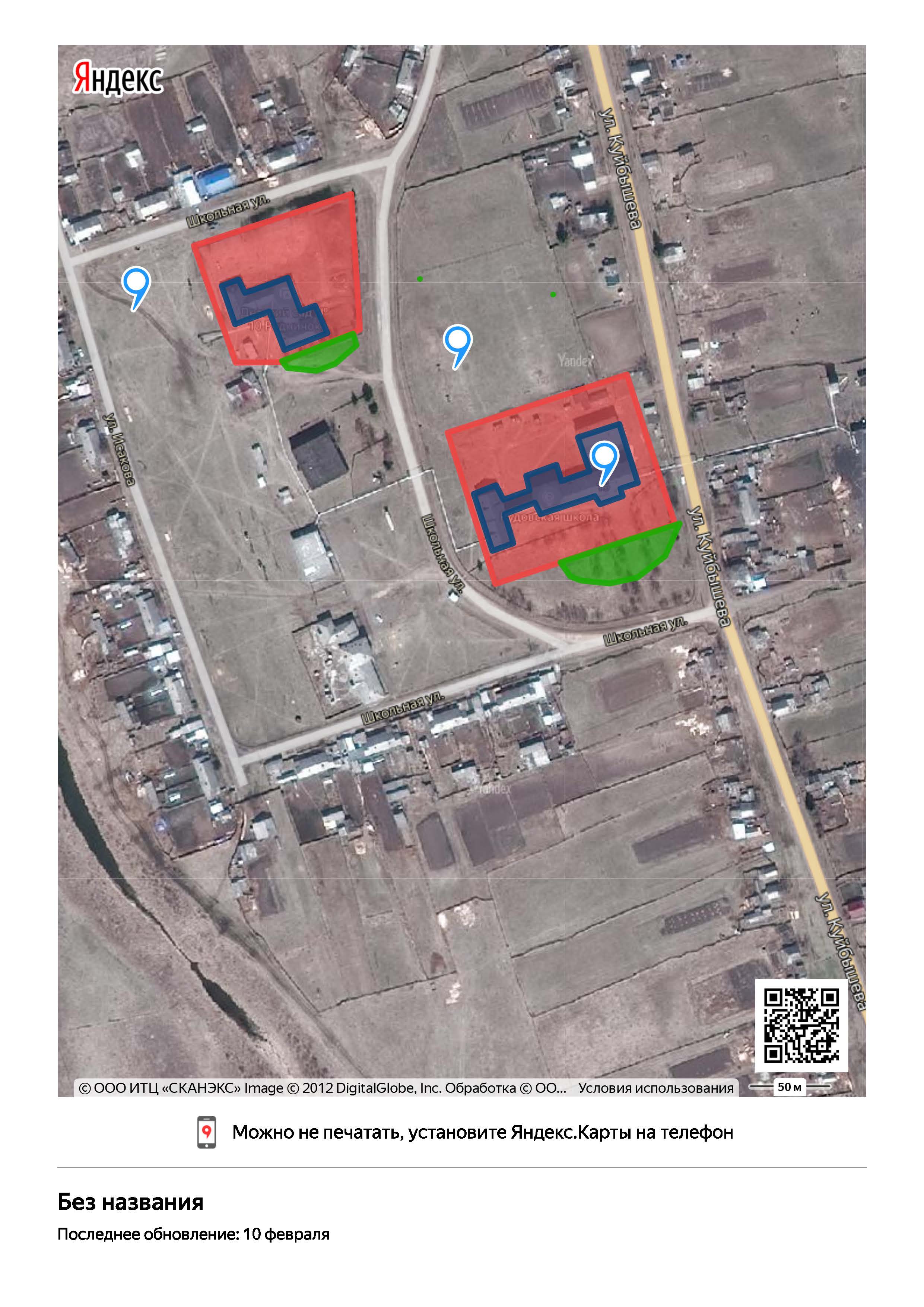  граница прилегающей территории,на которой не допускается розничная                           продажа алкогольной продукции; организация; обособленная территория организации34.Муниципальное казённое общеобразовательное учреждение Рудовская средняя общеобразовательная школа, структурное подразделение Пономаревская начальная школа	Юридический адрес: 666419 Иркутская область, Жигаловский район, д.Пономарева, ул.Центральная,д. 31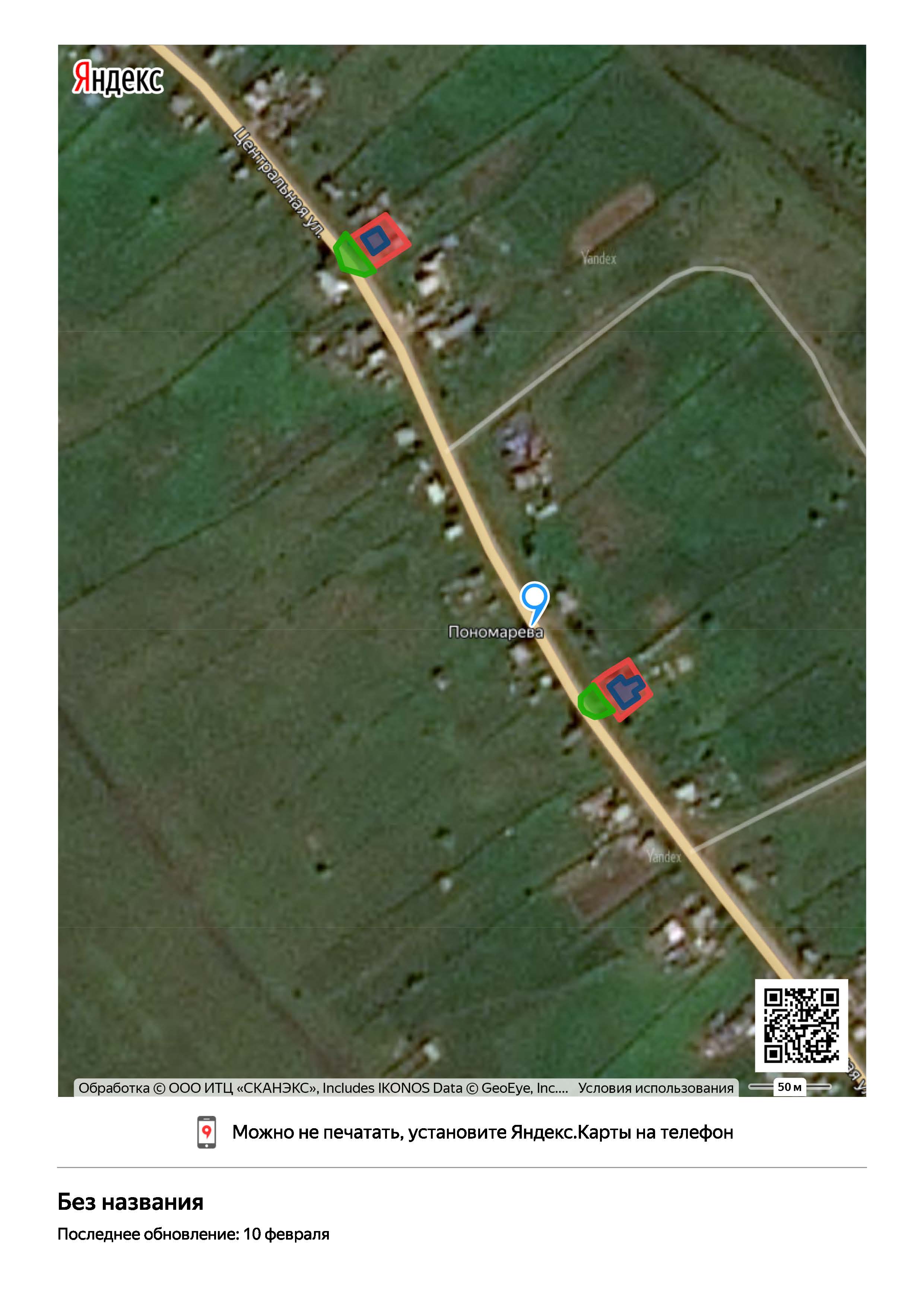  граница прилегающей территории,на которой не допускается розничная                           продажа алкогольной продукции; организация; обособленная территория организации35.Муниципальное казённое дошкольное образовательное учреждение детский сад № 10 «Родничок»	Юридический адрес: 666419, Иркутская область, Жигаловский район, с.Рудовка, ул.Школьная, 7 граница прилегающей территории,на которой не допускается розничная                           продажа алкогольной продукции; организация; обособленная территория организации36.Областное государственное бюджетное учреждение здравоохранения     «Жигаловская районная больница»Рудовский фельдшерско-акушерский пункт 	Юридический адрес: 666419 Иркутская область, Жигаловский район, с.Рудовка, ул.Куйбышева,д. 35, пом.20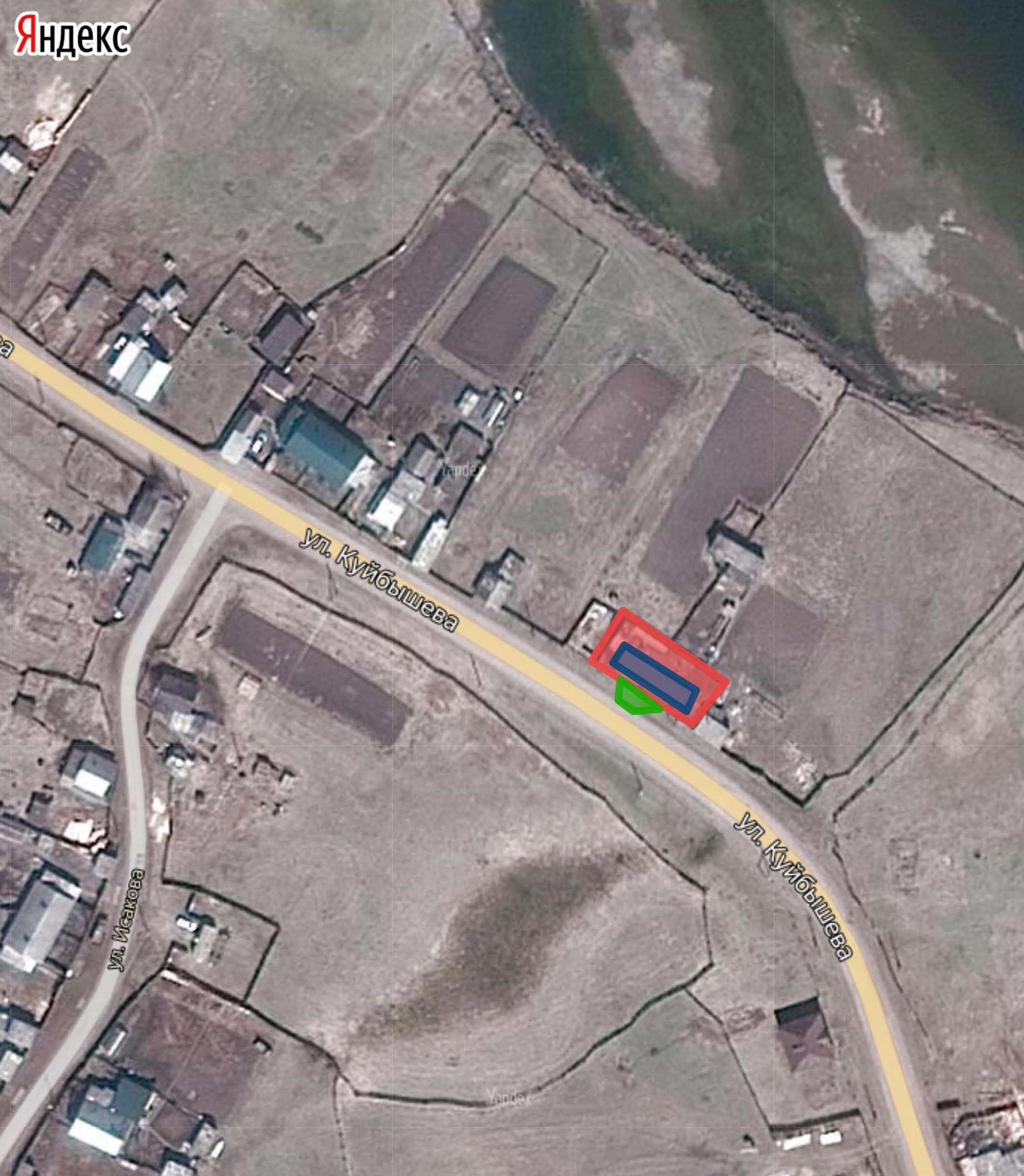  граница прилегающей территории,на которой не допускается розничная                           продажа алкогольной продукции; организация; обособленная территория организации37.Областное государственное бюджетное учреждение здравоохранения «Жигаловская районная больница» Пономаревский фельдшерско-акушерский пункт 	Юридический адрес 666419, Иркутская область, Жигаловский район , д.Пономарева, ул.Центральная,д. 17 граница прилегающей территории,на которой не допускается розничная                           продажа алкогольной продукции; организация; обособленная территория организации38.Муниципальное казённое общеобразовательное учреждение Тимошинская основная общеобразовательная школа	Юридический адрес: 666413, Иркутская область, Жигаловский район, с.Тимошино, ул.Центральная , 8А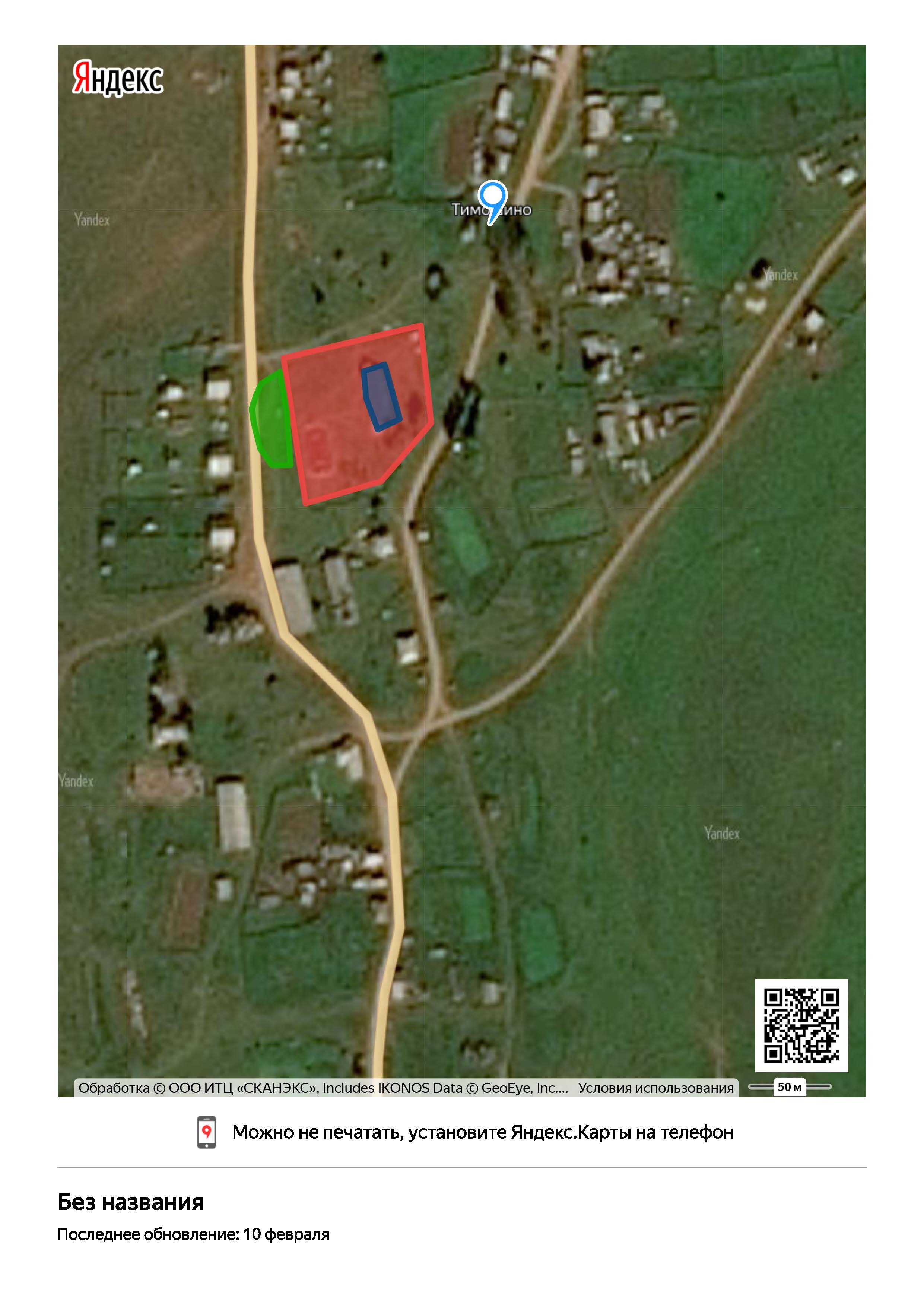  граница прилегающей территории,на которой не допускается розничная                           продажа алкогольной продукции; организация; обособленная территория организации39.Областное государственное бюджетное учреждение здравоохранения «Жигаловская районная больница» Тимошинский фельдшерско-акушерский пункт	Юридический адрес: 666413, Иркутская область, Жигаловский район, с.Тимошино, ул.Центральная, д. 290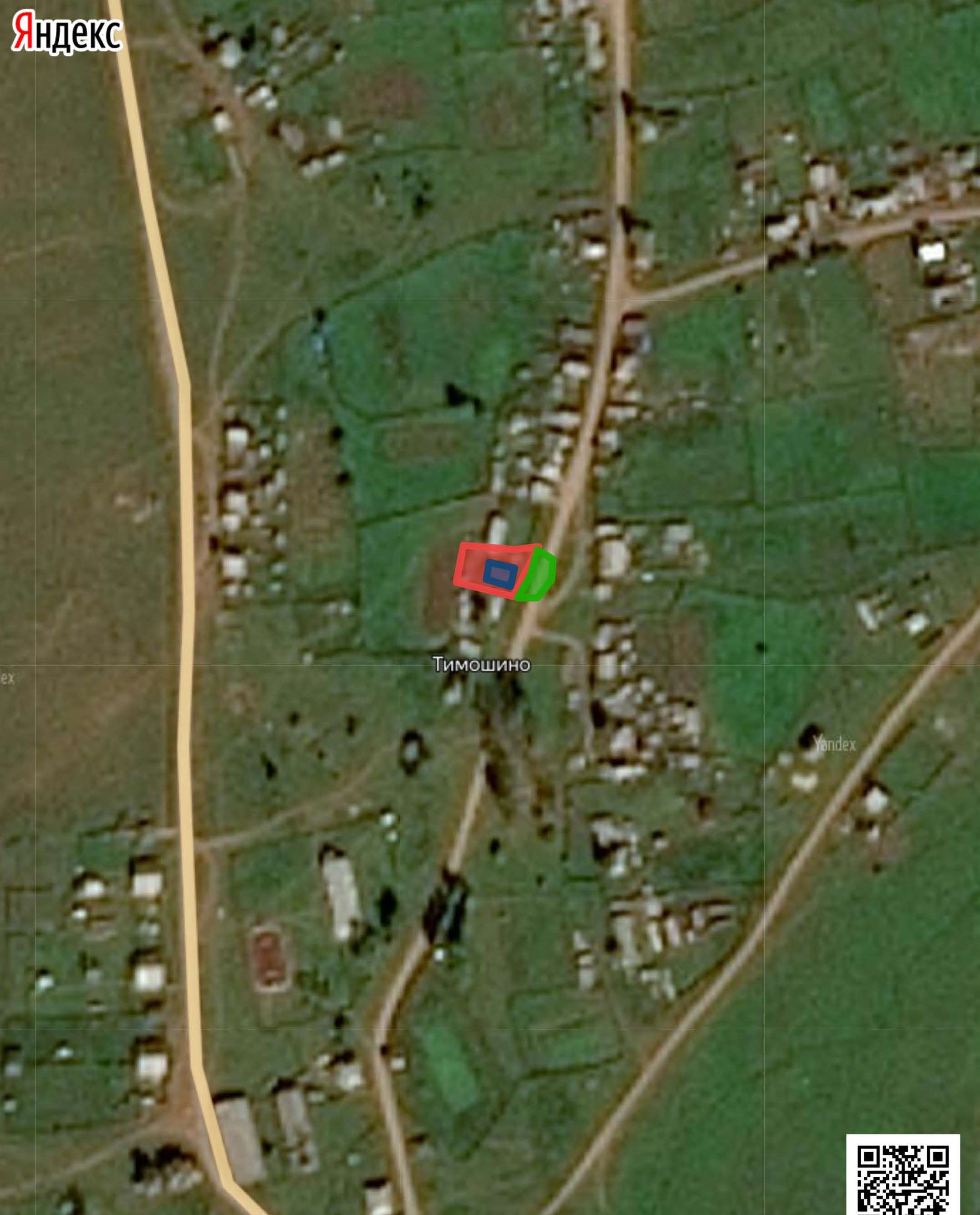  граница прилегающей территории,на которой не допускается розничная                           продажа алкогольной продукции; организация; обособленная территория организации40.Муниципальное казённое общеобразовательное учреждение Тутурская средняя общеобразовательная школа	Юридический адрес: 666415, Иркутская область., Жигаловский район, с.Тутура, ул Кооперативная 2А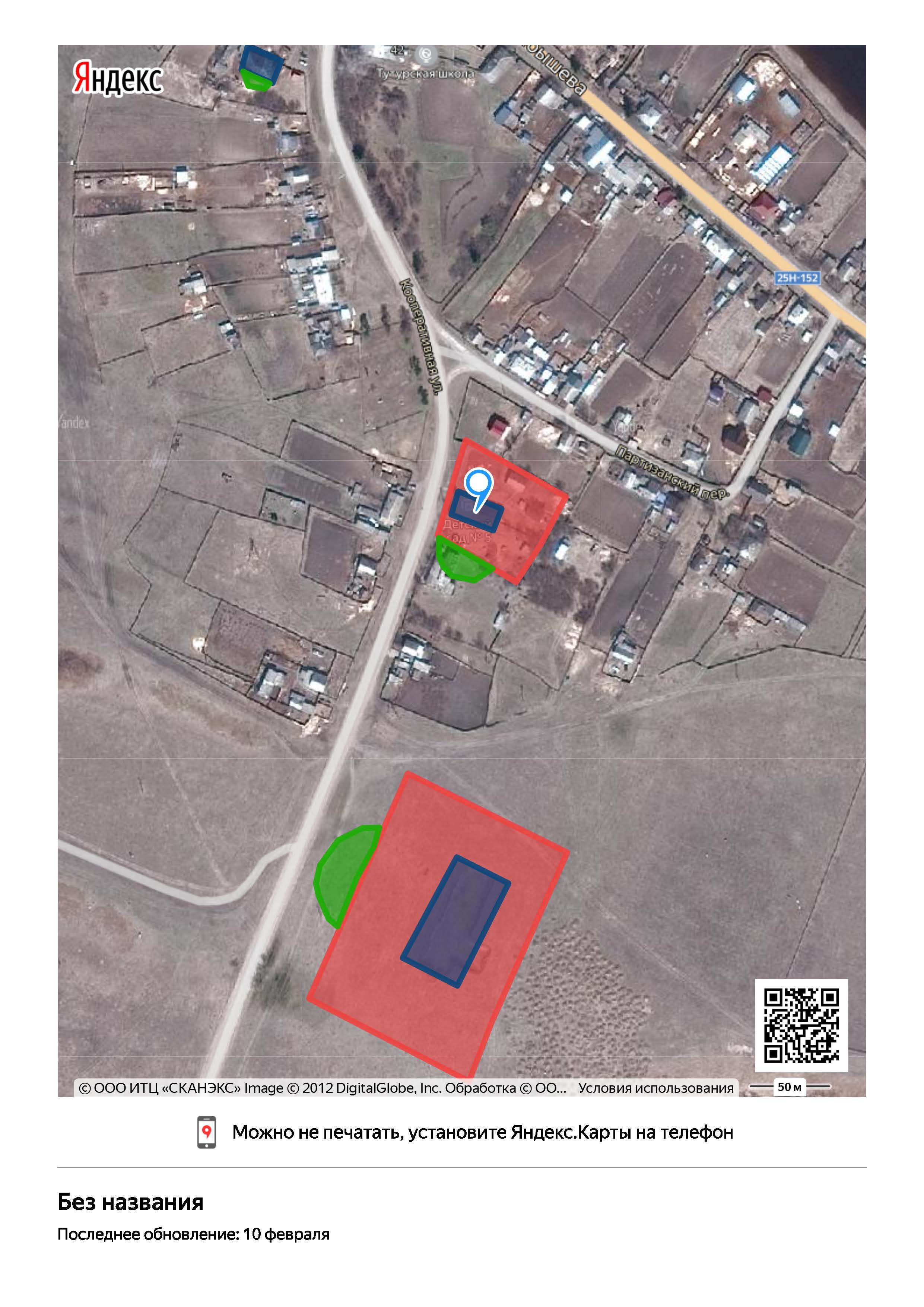  граница прилегающей территории,на которой не допускается розничная                           продажа алкогольной продукции; организация; обособленная территория организации41.Муниципальное казённое дошкольное образовательное учреждение детский сад № 5	Юридический адрес : 666415, Иркутская область., Жигаловский район, с.Тутура, ул.Кооперативная, 60 граница прилегающей территории,на которой не допускается розничная                           продажа алкогольной продукции; организация; обособленная территория организации42.Областное государственное бюджетное учреждение здравоохранения «Жигаловская районная больница» Тутурский фельдшерско-акушерский пунктЮридический адрес: 666415, Иркутская область,Жигаловский район. с.Тутура, ул.Кооперативная,д. 17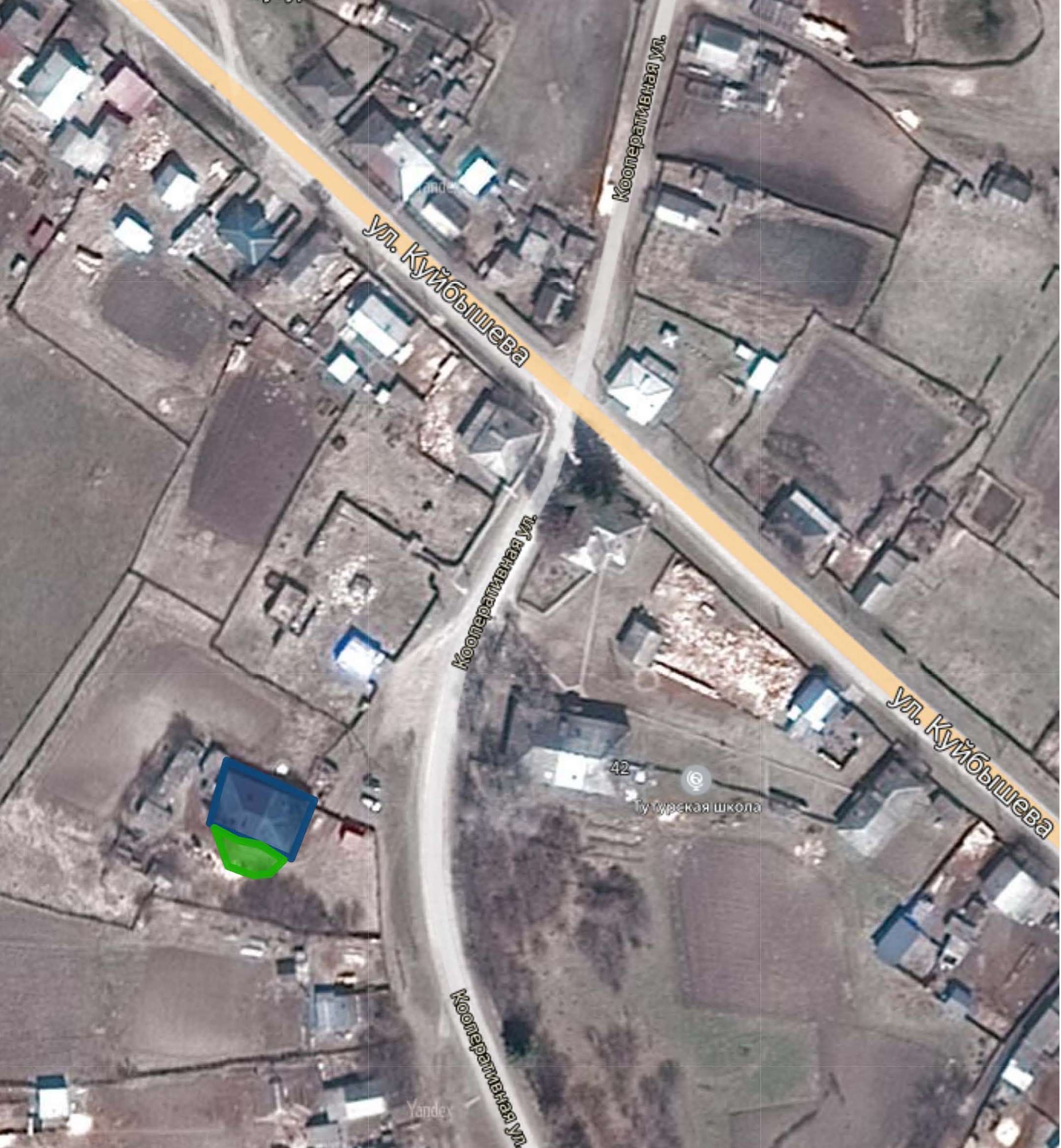  граница прилегающей территории,на которой не допускается розничная                           продажа алкогольной продукции; организация;43.Муниципальное казённое общеобразовательное учреждение Усть – Илгинская основная общеобразовательная школа	Юридический адрес:666420,  Иркутская область, Жигаловский район, с.Усть-Илга, ул.Молодёжная,20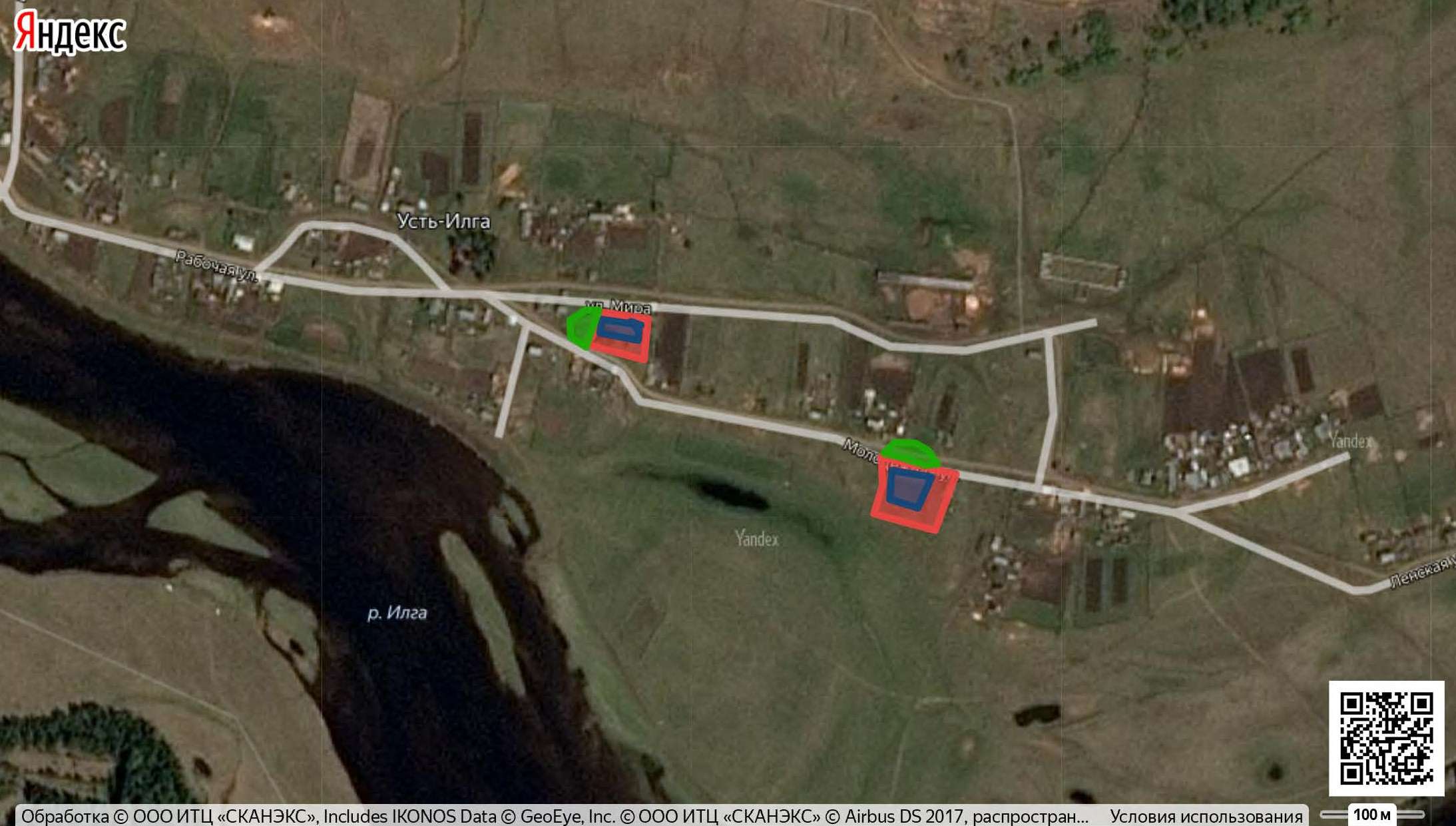  граница прилегающей территории,на которой не допускается розничная                           продажа алкогольной продукции; организация; обособленная территория организации44.Областное государственное бюджетное учреждение здравоохранения «Жигаловская районная больница» Усть-Илгинский фельдшерско-акушерский пункт	Юридический адрес6 666420, Иркутская область, Жигаловский район, с.Усть-Илга, ул.Молодежная,д. 9-1 граница прилегающей территории,на которой не допускается розничная                           продажа алкогольной продукции; организация; обособленная территория организации45.Муниципальное казенное общеобразовательное учреждение Чиканская средняя общеобразовательная школа	Юридический адрес: 666417, Иркутская область,Жигаловский район,с.Чикан,ул.Школьная д.1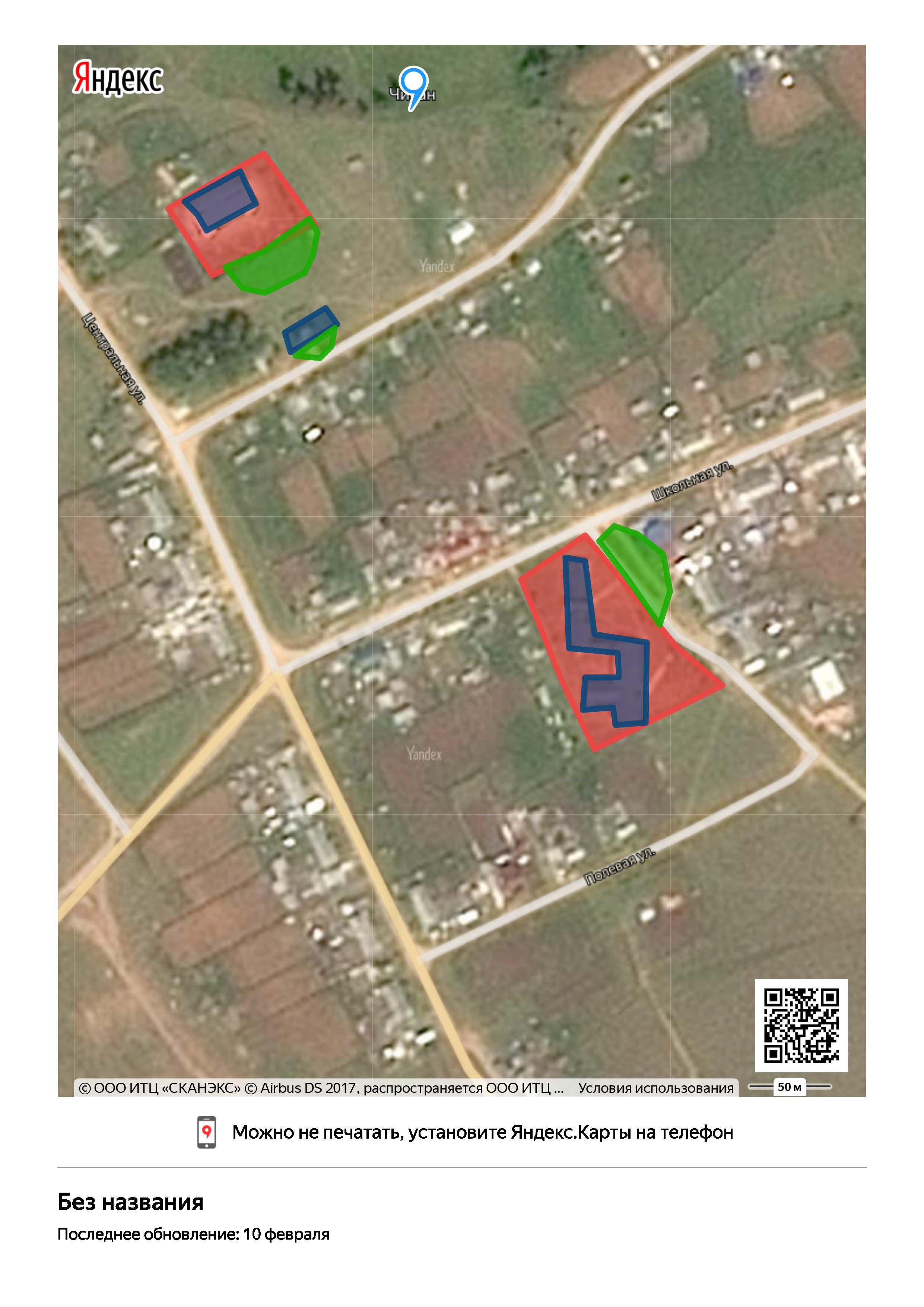  граница прилегающей территории,на которой не допускается розничная                           продажа алкогольной продукции; организация;         обособленная территория организации46.Муниципальное казённое  дошкольное образовательное  учреждение детский сад №6	Юридический адрес: 666417, Иркутская область,Жигаловский район, с.Чикан, ул. Магистральная д.8граница прилегающей территории,на которой не допускается розничная                           продажа алкогольной продукции;  организация;        обособленная территория организации47.Муниципальное казенное  общеобразовательное учреждение Чиканская средняя школа, структурное подразделение Якимовская начальная школа-сад	Юридический адрес: 666417, Иркутская область, Жигаловский район, д. Якимовка, ул.Центральная д.29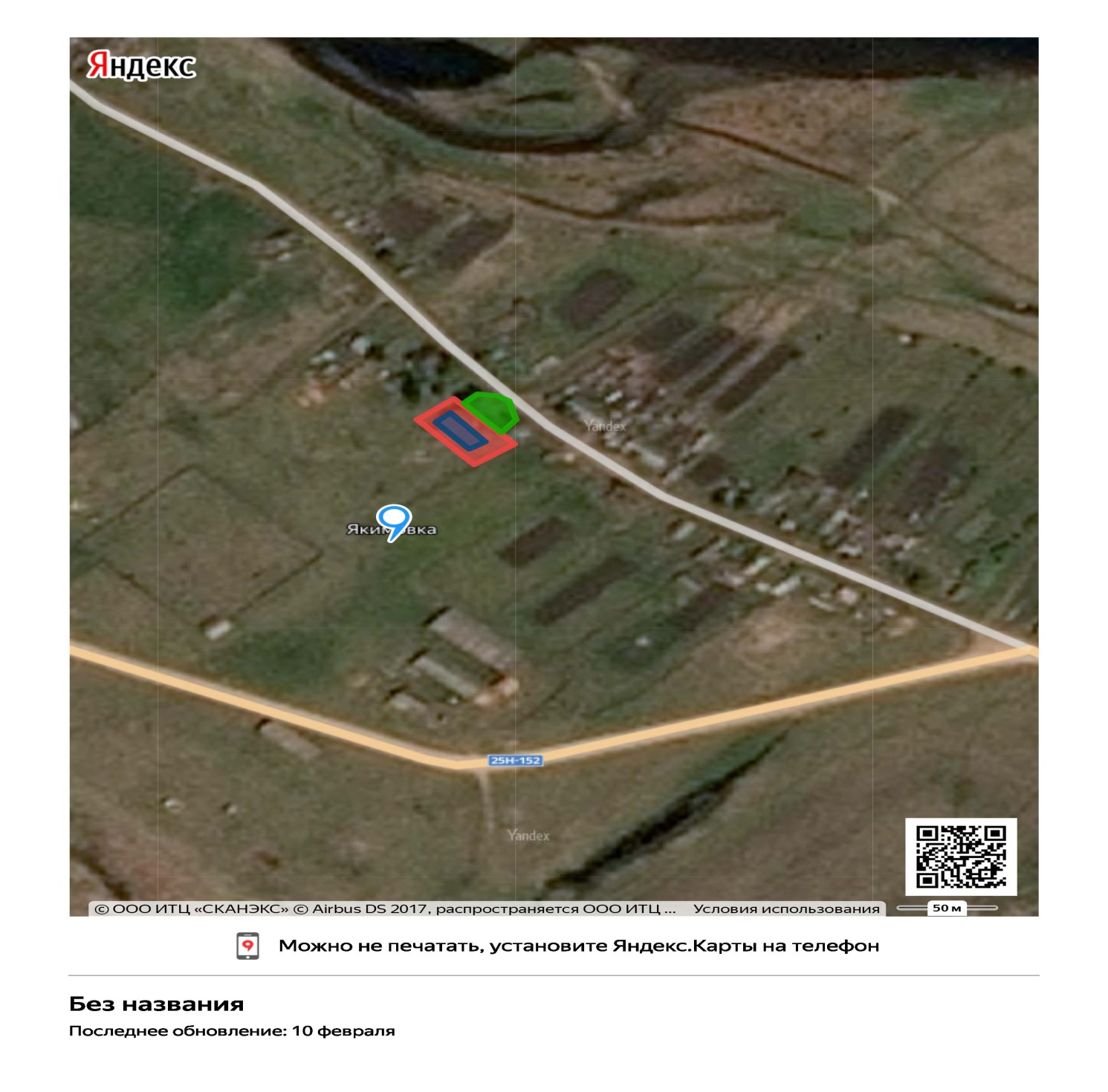  граница прилегающей территории,на которой не допускается розничная                           продажа алкогольной продукции; организация; обособленная территория организации48.Областное государственное бюджетное учреждение здравоохранения «Жигаловская центральная районная больница» Чиканский фельдшерский -акушерский пункт	Юридический адрес6 666417, Иркутская область,Жигаловский район, с.Чикан, ул. Магистральная д.2 граница прилегающей территории,на которой не допускается розничная                           продажа алкогольной продукции; организация;№ ппНаименованиеАдресЖигаловское муниципальное образованиеЖигаловское муниципальное образованиеЖигаловское муниципальное образование1Муниципальное казенное общеобразовательное учреждение Жигаловская средняя общеобразовательная школа № 1 им. Г.Г. Малкова666402, Иркутская область,Жигаловский район,р.п. Жигалово, ул.Советская, 482Муниципальное казенное общеобразовательное учреждение Жигаловская средняя общеобразовательная школа № 2666402, Иркутская область,Жигаловский район,р.п. Жигалово, ул.Сосновая, 1А3Муниципальное казенное дошкольное общеобразовательное учреждение детский сад «Якорек»666402, Иркутская область,Жигаловский район,р.п. Жигалово, пер.Рабочий, 14Муниципальное казенное дошкольное общеобразовательное учреждение детский сад «Березка»666402, Иркутская область,Жигаловский район,р.п. Жигалово, ул.Левина, 115Муниципальное казенное дошкольное общеобразовательное учреждение детский сад «Геолог»666402, Иркутская область,Жигаловский район,р.п. Жигалово, ул.Панькова, 86Муниципальное казенное дошкольное общеобразовательное учреждение детский сад «Колобок»666402, Иркутская область,Жигаловский район,р.п. Жигалово, ул.Пролетарская, 47Муниципальное казенное дошкольное общеобразовательное учреждение детский сад «Колокольчик»666402, Иркутская область,Жигаловский район,р.п. Жигалово, ул.Рабочая, 38Муниципальное казенное образовательное учреждение дополнительного образования детей Детско-юношеская спортивная школа666402, Иркутская область,Жигаловский район,р.п. Жигалово, ул.Партизанская, 469Муниципальное казенное образовательное учреждение дополнительного образования детей Дом детского творчества666402, Иркутская область,Жигаловский район,р.п. Жигалово, ул. Колчанова, 1610Муниципальное казенное учреждение культуры Детская школа искусств666402, Иркутская область,Жигаловский район,р.п. Жигалово, ул. Партизанская, 4811Областное государственное бюджетное учреждение здравоохранения «Жигаловская районная больница»поликлиника666402, Иркутская область,Жигаловский район,р.п. Жигалово, ул. Советская, 1312Областное государственное бюджетное учреждение здравоохранения «Жигаловская районная больница»666402, Иркутская область, Жигаловский  район, рп. Жигалово ул., Левина, д.1813Стадион666402, Иркутская область, Жигаловский  район, рп. Жигалово,ул.Весенняя14Муниципальное казаенное учреждение культуры межпоселенческий дом культуры666402, Иркутская область, Жигаловский  район, рп. Жигалово,ул.Советская,11Дальне-Закорское  муниципальное образованиеДальне-Закорское  муниципальное образованиеДальне-Закорское  муниципальное образование15Муниципальное казенное общеобразовательное учреждение Дальнезакорская средняя общеобразовательная школа666418, Иркутская область,Жигаловский район,с. Дальняя Закора ул. Школьная д.416Муниципальное казенное дошкольное учреждение детский сад №11  666418, Иркутская область,Жигаловский район,с. Дальняя Закора, ул. Трактовая, 7117Муниципальное казенное общеобразовательное учреждение Дальнезакорская средняя общеобразовательная школа структурное подразделение Тыптинская начальная школа666418, Иркутская область,Жигаловский район,д. Тыпта, ул. Таежная. д.7, кв.118Областное государственное  бюджетное учреждение здравоохранения  "Жигаловская районная больница "Дальнезакорский фельдшерско-акушерский пункт666418, Иркутская область,Жигаловский район,с. Дальняя Закора, ул. Центральная д.1919Областное государственное  бюджетное учреждение здравоохранения  "Жигаловская районная больница "Каченский фельдшерско-акушерский пункт666418, Иркутская область,Жигаловский район,с. Качень, ул. Речная, 5Знаменское муниципальное образованиеЗнаменское муниципальное образованиеЗнаменское муниципальное образование20Муниципальное казенное образовательное учреждения Знаменская общеобразовательная средняя школа.666411, Иркутская область,Жигаловский район, с. Знаменка, ул. Школьная, 1А21Муниципальное казенное образовательное учреждения Знаменская общеобразовательная средняя школа.структурное подразделение  Нижне-слободская начальная школа666411, Иркутская область,. Жигаловский район, д. Нижняя Слобода, ул. Центральная, 13А22Муниципальное казенное дошкольное образовательное учреждения « Детский сад № 7»666411, Иркутская область, Жигаловский район, с. Знаменка, ул. Магистральная, 4А23Областное государственное бюджетное учреждение здравоохранения « Жигаловская районная больница» Знаменская участковая больница.666411, Иркутская область, Жигаловский район, с. Знаменка, переулок Больничный, 1А24Областное государственное бюджетное учреждение здравоохранения «Жигаловская районная больница» Нижнеслободский фельдшерский акушерский пункт.666411, Иркутская область, Жигаловский район, д. Нижняя Слобода, ул. Центральная, 40 АЛукиновское муниципальное образованиеЛукиновское муниципальное образованиеЛукиновское муниципальное образование25Муниципальное казённое общеобразовательное учреждение Лукиновская основная общеобразовательная школа666414, Иркутская область, Жигаловский  район,с.Лукиново, ул.Полевая, 1726Областное государственное бюджетное учреждение здравоохранения «Жигаловская районная больница» Лукиновский  фельдшерский акушерский пункт 666414, Иркутская область, Жигаловский район, с.Лукиново, ул.Центральная,д. 2227Областное государственное бюджетное учреждение здравоохранения «Жигаловская районная больница» Байдоновский фельдшерский акушерский пункт 666414, Иркутская область, Жигаловский район, д.Бачай, ул, Молодежная,д. 5-2Петровское муниципальное образованиеПетровское муниципальное образованиеПетровское муниципальное образование28Муниципальное казённое общеобразовательное учреждение Петровская основная общеобразовательная школа666416, Иркутская область., Жигаловский район, с.Петрово, ул.Ленская, 5029Муниципальное казённое общеобразовательное учреждение Воробьёвская начальная школа666416, Иркутская область, Жигаловский район,д. Воробьёва, ул. Таёжная, 38/230Муниципальное казённое дошкольное учреждение детский сад «Солнышко» 666416, Иркутская область,Жигаловский район,с. Петрово, ул. Ленская, 6931Областное государственное бюджетное учреждение здравоохранения «Жигаловская районная больница» Петровский фельдшерско-акушерский пункт666416, Иркутская область,Жигаловский район,с. Петрово, ул. Ленская, 38/132Областное государственное бюджетное учреждение здравоохранения «Жигаловская районная больница» Воробьёвский  фельдшерско-акушерский пункт666416, Иркутская область,Жигаловский район,д. Воробьёва, ул. Таёжная, 14Рудовское муниципальное образованиеРудовское муниципальное образованиеРудовское муниципальное образование33Муниципальное казённое общеобразовательное учреждение Рудовская средняя общеобразовательная школа666419, Иркутская область., Жигаловский район, с.Рудовка, ул.Куйбышева, 1534Муниципальное казённое общеобразовательное учреждение Рудовская средняя общеобразовательная школа, структурное подразделение Пономаревская начальная школа666419 Иркутская область, Жигаловский район, д.Пономарева, ул.Центральная,д. 3135 Муниципальное казённое дошкольное образовательное учреждение детский сад № 10 «Родничок»666419, Иркутская область, Жигаловский район, с.Рудовка, ул.Школьная, 736Областное государственное бюджетное учреждение здравоохранения «Жигаловская районная больница» Рудовский фельдшерско-акушерский пункт 666419 Иркутская область, Жигаловский район, с.Рудовка, ул.Куйбышева,д. 35, пом.237Областное государственное бюджетное учреждение здравоохранения «Жигаловская районная больница» Пономаревский фельдшерско-акушерский пункт 666419, Иркутская область, Жигаловский район , д.Пономарева, ул.Центральная,д. 17Тимошинское муниципальное образованиеТимошинское муниципальное образованиеТимошинское муниципальное образование38Муниципальное казённое общеобразовательное учреждение Тимошинская основная общеобразовательная школа666413, Иркутская область, Жигаловский район, с.Тимошино, ул.Центральная , 8А39Областное государственное бюджетное учреждение здравоохранения «Жигаловская районная больница» Тимошинский фельдшерско-акушерский пункт666413, Иркутская область, Жигаловский район, с.Тимошино, ул.Центральная, д. 29Тутурское муниципальное образованиеТутурское муниципальное образованиеТутурское муниципальное образование40Муниципальное казённое общеобразовательное учреждение Тутурская средняя общеобразовательная школа666415, Иркутская область., Жигаловский район, с.Тутура, ул Кооперативная 2А41Муниципальное казённое дошкольное образовательное учреждение детский сад № 5666415, Иркутская область., Жигаловский район, с.Тутура, ул.Кооперативная, 642Областное государственное бюджетное учреждение здравоохранения «Жигаловская районная больница» Тутурский фельдшерско-акушерский пункт666415, Иркутская область,Жигаловский район. с.Тутура, ул.Кооперативная,д. 17Усть-Илгинское муниципальное образованиеУсть-Илгинское муниципальное образованиеУсть-Илгинское муниципальное образование43Муниципальное казённое общеобразовательное учреждение Усть – Илгинская основная общеобразовательная школа666420,  Иркутская область, Жигаловский район, с.Усть-Илга, ул.Молодёжная,244Областное государственное бюджетное учреждение здравоохранения «Жигаловская районная больница» Усть-Илгинский фельдшерско-акушерский пункт666420, Иркутская область, Жигаловский район, с.Усть-Илга, ул.Молодежная,д. 9-1Чиканское муниципальное образованиеЧиканское муниципальное образованиеЧиканское муниципальное образование45Муниципальное казенное общеобразовательное учреждение Чиканская средняя общеобразовательная школа666417, Иркутская область,Жигаловский район,с.Чикан,ул.Школьная д.146Муниципальное казённое  дошкольное образовательное  учреждение детский сад №6666417, Иркутская область,Жигаловский район, с.Чикан, ул. Магистральная д.847Муниципальное казенное  общеобразовательное учреждение Чиканская средняя школа структурное подразделение Якимовская начальная школа-сад666417, Иркутская область,,Жигаловский район, д. Якимовка, ул.Центральная д.2948Областное государственное бюджетное учреждение здравоохранения «Жигаловская районная больница» Чиканский фельдшерский -акушерский пункт666417, Иркутская область,Жигаловский район, с.Чикан, ул. Магистральная д.2